Ведомственные строительные нормыПоложениепо техническому обследованию жилых зданийВСН 57-88(р)ГОСКОМАРХИТЕКТУРЫРАЗРАБОТАНЫ Академией коммунального хозяйства им. К. Д. Памфилова Минжилкомхоза РСФСР (кандидаты тех. наук С. П. Потенко, Э. Ш. Шифрина, В. П. Великанов, инж. В.А. Савкина), МосжилНИИпроектом Мосгорисполкома (инж. Н.И. Вислобоков, канд. техн. наук Л.К. Доронин). ЦМИПКС Минвуза СССР (канд. техн. наук А.Г. Ройтман), ЛензНИИЭПом Госкомархитектуры.ВНЕСЕНЫ Минжилкомхозом РСФСР.ПОДГОТОВЛЕНЫ к утверждению Управлением по ремонту жилищного фонда Госкомархитектуры (инженеры И.Д. Волгин, В.В. Мешечек).1. Общие положения1.1. Настоящее Положение регламентирует виды, объем, порядок организации и выполнения работ по техническому обследованию жилых зданий высотой до 25 этажей включительно независимо от их ведомственной принадлежности.Положение не распространяется на техническое обследование газового и лифтового оборудования, а также систем электроснабжения, которое должно проводиться в соответствии с требованиями нормативных и методических документов специализированных организаций.1.2. Система технического обследования состояния жилых зданий включает следующие виды контроля в зависимости от целей обследования и периода эксплуатации здания:инструментальный приемочный контроль технического состояния капитально отремонтированных (реконструированных) жилых зданий;инструментальный контроль технического состояния жилых зданий в процессе плановых и внеочередных осмотров (профилактический контроль), а также в ходе сплошного технического обследования жилищного фонда;техническое обследование жилых зданий для проектирования капитального ремонта и реконструкции;техническое обследование (экспертиза) жилых зданий при повреждениях конструкций и авариях в процессе эксплуатации.1.3. Решение о проведении приемочного контроля капитально отремонтированного (реконструированного) здания принимается органами, назначающими рабочие или государственные приемочные комиссии для проверки готовности предъявленных комиссии объектов к эксплуатации в соответствии со СНиП 3.01.04-87 и ВСН 42-85 (р).1.4. Проведение инструментального приемочного контроля капитально отремонтированных (реконструированных) зданий следует поручать отделам (группам) изысканий проектно-сметных организаций или специализированным организациям заказчика.1.5. Инструментальный приемочный контроль должен проводиться за счет средств заказчика на основании договоров, заключаемых специализированной или проектно-сметной организацией с заказчиком.Расчеты на выполненные работы должны производиться на основе действующих сборников цен на проектно-изыскательские работы (источник финансирования за счет сметной стоимости капитального ремонта по статье "Непредвиденные расходы").1.6. Заказчик (застройщик) обязан: направлять заявки на проведение инструментального приемочного контроля в срок, оговоренный договором; обеспечить финансирование работ по инструментальному приемочному контролю; контролировать устранение дефектов и недоделок, выявленных при контроле.1.7. Строительно-монтажные и ремонтно-строительные организации должны: обеспечить доступ группе инструментального приемочного контроля ко всем участкам объекта, намеченным к обследованию; предоставить группе всю необходимую документацию (проект, журналы работ, акты на скрытые работы и т. д.); обеспечить сохранность установленных группой геодезических марок, реперов и других знаков; своевременно устранить дефекты и недоделки, выявленные инструментальным приемочным контролем.1.8. Группа инструментального приемочного контроля обязана:выборочно проверять соответствие выполненных строительно-монтажных (ремонтно-строительных) работ проекту, строительным нормам и правилам, стандартам и другим действующим нормативным документам;устанавливать соответствие характеристик температурно-влажностного режима помещений санитарно-гигиеническим требованиям к жилым зданиям для определения готовности жилого дома к заселению;предоставлять заказчику техническое заключение по результатам инструментального приемочного контроля в сроки, указанные в договоре на проведение этих работ;нести ответственность за качество проводимых исследований и испытаний, правильность выносимых решений;соблюдать правила техники безопасности при работе на объектах приемки.1.9. Группы инструментального приемочного контроля имеют право:получать от линейного персонала строительно-монтажных (ремонтно-строительных) организаций информацию, необходимую для выполнения возложенных на группу обязанностей;устанавливать реперы, марки и маяки при необходимости повторных измерений;производить вскрытие отдельных конструктивных элементов при невозможности оценки их состояния неразрушающими методами контроля или необходимости уточнения результатов обследования;привлекать в установленном порядке для консультаций и составления заключений работников проектной организации автора проекта и других организаций.1.10. Все выводы и указания группы инструментального контроля являются обязательными и могут быть отменены только решением дополнительной экспертизы, проведенной по заданию заказчика с участием специализированных организаций.Проведение инструментального приемочного контроля не снимает ответственности со строительно-монтажных (ремонтно-строительных организаций) за устранение дефектов, выявленных в течение двухлетнего гарантийного срока эксплуатации объекта.1.11. Профилактический контроль должен выполняться персоналом жилищно-эксплуатационной организации в процессе плановых и внеочередных осмотров.Профилактический контроль осуществляется за счет жилищной организации из средств на эксплуатационную деятельность.Профилактический контроль необходимо осуществлять при подготовке Акта технического состояния жилого дома на передачу жилищного фонда, принадлежащего министерствам и ведомствам, на баланс соответствующих жилищных организаций советов министров автономных республик и исполкомов местных Советов народных депутатов.1.12. Сплошное техническое обследование жилищного фонда выполняется специалистами жилищно-эксплуатационной организации под техническим и организационным руководством специалистов проектной организации системы жилищно-коммунального хозяйства.Количество и состав групп, формируемых из представителей проектной и жилищно-эксплуатационной организации, определяется в зависимости от объемов работ и сроков проведения сплошного обследования.Сплошное обследование жилищного фонда осуществляется за счет средств капитального ремонта.1.13. Техническое обследование жилых зданий для проектирования капитального ремонта (реконструкции) должно производиться специализированными изыскательскими и проектно-изыскательскими организациями. Допускается выполнение обследований проектными организациями, которым в установленном порядке предоставлено такое право.Подготовка проектирования и технического обследования жилых зданий должна выполняться в соответствии с "Инструкцией о составе, порядке разработки, согласования и утверждения проектно-сметной документации на капитальный ремонт жилых зданий" ВСН 55-87 (р).Техническое обследование выполняется за счет средств, предназначенных на капитальный ремонт (реконструкцию) жилых зданий.1.14. Техническое обследование жилых зданий для проектирования капитального ремонта (реконструкции) должно выполняться в один этап. Допускается проводить дополнительное обследование для уточнения отдельных вопросов после отселения из здания жильцов или арендаторов.Решение о проведении дополнительного обследования принимает проектная организация.1.15. Техническое обследование (экспертизу) жилых зданий при повреждениях конструкций и авариях в процессе эксплуатации следует производить в порядке установленном "Положением о порядке расследования причин аварий (обрушений) зданий, сооружений, их частей и конструктивных элементов", утвержденным постановлением Госстроя СССР от 5.06.86 г. № 76.1.16. Состав и объем всех видов технического обследования, установленные настоящим Положением, могут уточняться проектной или специализированной организацией, выполняющей эти работы на основе технического задания заказчика с учетом фактического состояния здания и результатов анализа собранных материалов.1.17. Все виды технического обследования должны выполняться с применением современных приборов и приспособлений, приведенных в справочных прил. 1,2. При работах следует использовать передвижную лабораторию-станцию для комплексного обследования здания или переносной комплект средств измерений, доставляемый на объект непосредственно исполнителями работы.1.18. Средства испытаний, измерений и контроля, применяемые при техническом обследовании жилых зданий, должны быть подвергнуты своевременной поверке в установленном порядке и соответствовать нормативно-технической документации по метрологическому обеспечению.1.19. При выполнении работ по техническому обследованию зданий следует руководствоваться "Правилами безопасности при проведении технических обследований жилых зданий для проектирования капитального ремонта" ВСН 48-86 (р), а также соответствующими требованиями техники безопасности при работе с приборами и инструментами.2. Инструментальный приемочный контроль технического состояния капитально отремонтированных (реконструированных) жилых зданий2.1. Инструментальный приемочный контроль следует проводить путем технического обследования здания и квартир с целью выявления дефектов и повреждений элементов, конструкций и инженерного оборудования, а также недоделок и отступлений от требований проекта и нормативных документов.Порядок проведения работ в квартирах и здании в целом определяется исходя из объема и характера дефектов и повреждений, установленных в процессе предварительного осмотра, при этом последовательность работ должна обеспечить наименьшие трудозатраты при перемещении приборов и оборудования по зданию.2.2. Инструментальный приемочный контроль должен производиться выборочно. Число квартир, подлежащих инструментальному приемочному контролю, следует определять исходя из общего числа квартир в здании по табл. 1.Произвольно выбирается секция здания для проведения замеров на лестничной клетке, кровле, чердаке, в подвале (техническом подполье).При обнаружении недопустимых дефектов и повреждений, а также отклонении и параметров, препятствующих использованию помещений и здания в целом, производится сплошная проверка данных параметров.Таблица 1Примечания: 1. В домах с числом квартир менее 60 обследуются 3 квартиры; в домах с числом квартир более 400 количество обследуемых квартир устанавливается экстраполяцией.2. В выборку должно входить не менее 30% квартир, расположенных над арками, примыкающих к встроенным или пристроенным помещениям магазинов и лестничным клеткам.2.3. Инструментальный контроль инженерного оборудования должен осуществляться на подключенных к внешним сетям системах, работающих в эксплуатационном режиме. Проверка систем отопления в летнее время производится заполнением систем и испытанием давлением, а также на прогрев с циркуляцией воды в системе.2.4. Контрольными нормами, определяющими качество строительно-монтажных и ремонтно-строительных работ, должны служить максимальные и минимальные значения параметров, нижние и верхние пределы их отклонений, а также приемочные и браковочные числа, характеризующие количество дефектных единиц в выборке.Нарушением допуска считается случай, когда измеренное значение параметра превышает установленное верхнее или нижнее предельное отклонение более чем на величину погрешности измерения.2.5. Перечень конструкций и объем измерений, выполняемых при инструментальном приемочном контроле следует принимать по табл. 2.Таблица 2*Для случаев приготовления горячей воды в МТП.**Для случаев приготовления горячей воды в ЦТП.2.6. Результаты инструментального приемочного контроля заносится в рабочий журнал. На основе данных выборочного контроля составляется техническое заключение о состоянии здания, принимаемого в эксплуатацию (рекомендуемые прил. 4, 5).При обнаружении дефектов и повреждений, имеющих тенденцию к развитию (осадки, трещины, прогибы), следует обеспечить возможность дальнейшего систематического наблюдения путем установки марок, реперов и т. п.Материалы инструментального приемочного контроля используются при составлении перечня дефектов и недоделок, прилагаемого к акту рабочей комиссии для предъявления государственной приемочной комиссии, при определении соответствия качества строительно-монтажных (ремонтно-строительных) работ строительным нормам и правилам, а также являются исходными данными для дальнейшей эксплуатации зданий.3. Инструментальный контроль технического состояния жилых зданий в процессе плановых и внеочередных осмотров (профилактический контроль), а также в ходе сплошного технического обследования жилищного фонда3.1. Инструментальный контроль технического состояния конструкций и инженерного оборудования необходимо проводить систематически в течение всего срока эксплуатации здания во время плановых и внеочередных осмотров. При осмотрах выявляются неисправности и причины их появления, уточняются объемы работ по текущему ремонту и дается общая оценка технического состояния здания.3.2. Инструментальные измерения при осмотрах должны выполняться персоналом жилищно-эксплуатационных организаций с применением простейших приборов и приспособлений, использование которых не требует специального обучения.При необходимости жилищно-эксплуатационная организация имеет право привлекать в установленном порядке проектные организации для оценки состояния конструкций и оборудования и получения рекомендаций по устранению выявленных повреждений.3.3. Плановые общие осмотры следует проводить два раза в год ( весной и осенью. При общем осмотре обследуются все конструкции здания, инженерное оборудование, отделка и внешнее благоустройство.При внеочередном осмотре обследуются элементы инженерного оборудования или отдельные конструктивные элементы здания.Внеочередные осмотры следует проводить при возникновении повреждений или нарушении работы строительных конструкций и инженерного оборудования.Перечень обследуемых конструкций и инженерного оборудования, а также объем технических осмотров и обследований следует принимать в соответствии с "Правилами и нормами технической эксплуатации жилых зданий", утвержденными минжилкомхозами (минкомхозами) союзных республик.Перечень элементов, конструкций и технических систем здания, подлежащих инструментальному контролю в процессе плановых и внеочередных осмотров здания, следует принимать по табл. 3.Таблица 33.4. При обнаружении во время осмотров повреждений конструкций, которые могут привести к снижению несущей способности и устойчивости, обрушению отдельных конструкций или серьезному нарушению нормальной работы оборудования, жилищно-эксплуатационная организация должна принять меры по обеспечению безопасности людей и приостановлению дальнейшего развития повреждений. Об аварийном состоянии здания или его элементов следует немедленно сообщить в вышестоящую организацию.3.5. Результаты контроля следует отражать в документах по учету технического состояния зданий.4. Техническое обследование жилых зданий для проектирования капитального ремонта и реконструкции4.1. Техническое обследование здания следует производить после изучения проектной или специализированной организацией задания на проектирование капитального ремонта или реконструкции.Цель технического обследования заключается в определении действительного технического состояния здания и его элементов, получении количественной оценки фактических показателей качества конструкций (прочности, сопротивления теплопередаче и др.) с учетом изменений, происходящих во времени для установления состава и объема работ капитального ремонта или реконструкции на объекте.4.2. Техническое обследование зданий должно состоять из следующих этапов: подготовительного, общего и детального обследования здания, составления технического заключения с последующим уточнением основных его положений после освобождения помещений или здания жильцами или арендаторами.4.3. На подготовительном этапе должно проводиться изучение архивных материалов, норм, по которым велось проектирование, сбор исходных и иллюстративных материалов.Исходными данными для выполнения работ по техническому обследованию зданий являются:техническое задание;инвентаризационные поэтажные планы и технический паспорт на здание;акт последнего общего осмотра здания, выполненного персоналом жилищно-эксплуатационной организации;сведения об участке строительства (сейсмичность, наличие карстов и др.);справка отдела по делам строительства и архитектуры горисполкома или архитектора райисполкома о целесообразности проведения комплексного капитального ремонта, надстройки, реконструкции здания, с градостроительной точки зрения, и указанием, находится ли здание на учете Государственной инспекции по охране памятников истории и архитектуры;геоподоснова, выполненная специализированной организацией.4.4. Общее обследование следует проводить для предварительного ознакомления со зданием и составления программы детального обследования конструкций.При общем обследовании здания выполняют следующие работы:определяют конструктивную схему здания, выявляют несущие конструкции по этажам и их расположение;анализируют планировочные решения в сочетании с конструктивной схемой;осматривают и фотографируют конструкции крыши, дверные и оконные блоки, лестницы, несущие конструкции, фасад;намечают места выработок, вскрытий, зондирования конструкций в зависимости от целей обследования здания;изучают особенности близлежащих участков территории, вертикальной планировки, состояние благоустройства участка, организацию отвода поверхностных вод;устанавливают наличие вблизи здания засыпанных оврагов, термокарстовых провалов, зон оползней и других опасных геологических явлений;оценивают расположение здания в застройке, с точки зрения подпора в дымовых, газовых, вентиляционных каналах.4.5. Детальное обследование зданий должно выполняться для уточнения конструктивной схемы здания, размеров элементов, состояния материала и конструкций в целом.При детальном обследовании выполняют работы по вскрытию конструкций, испытанию отобранных проб, проверке и оценке деформаций, определению физико-механических характеристик конструкции, материалов, грунтов и т. п. с использованием инструментов, приборов, оборудования для испытаний.4.6. Техническое заключение по детальному обследованию здания для проектирования его капитального ремонта, модернизации или реконструкции должно содержать:перечень документальных данных, на основе которых составлено заключение;историю сооружения;описание окружающей местности;описание общего состояния здания по внешнему осмотру;определение физического и морального износа здания;описание конструкций здания, их характеристик и состояния;чертежи конструкций здания с деталями и обмерами;расчет действующих нагрузок и поверочные расчеты несущих конструкций и основания фундаментов;обмерные планы и разрезы здания, планы и разрезы шурфов, скважин, чертежи вскрытий;геологические и гидрогеологические условия участка, строительную и мерзлотную характеристику грунтов основания (при необходимости), условия эксплуатации;анализ причин аварийного состояния здания, если таковые имеются;фотографии фасадов и поврежденных конструкций;выводы и рекомендации.4.7. Техническое заключение следует составлять в четырех экземплярах. Первый экземпляр направляют в организацию, согласовывающую проект; второй ( заказчику; третий передают организации (мастерской института), проектирующей ремонт; четвертый оставляют в архиве отдела, составляющего техническое заключение.4.8. В зависимости от цели обследования здания и предполагаемого вида ремонта следует выполнять работы по обследованию оснований и фундаментов, указанные в табл. 4.Таблица 44.9. До начала выполнения земляных работ от соответствующих организаций в установленном порядке должно быть получено разрешение на отрывку шурфов и траншей.4.10. Инженерные изыскания выполняются в соответствии со СНиП 1.02.07-87 исходя из требований технического задания на проектирование.Состав, объемы, методы и последовательность выполнения изысканий должны обосновываться в программе инженерных изысканий с учетом степени изученности и сложности природных условий.4.11. В состав работ по исследованию подземных конструкций зданий необходимо включать:изучение имеющихся материалов по инженерно-геологическим исследованиям, производившимся в данном районе или на соседних участках;изучение планировки и благоустройства участка, геологического строения, физико-геологических явлений, состояния существующих зданий и грунтовых вод;изучение материалов, относящихся к заложению фундаментов исследуемых зданий;бурение и шурфование исследуемых грунтов;лабораторные исследования грунтов оснований;изучение состояния искусственных свайных оснований и фундаментов.4.12. Количество контрольных шурфов в зависимости от цели обследования здания следует принимать по табл. 5.Таблица 5Контрольные шурфы отрывают в зависимости от местных условий с наружной или внутренней стороны фундаментов.4.13. При детальном обследовании оснований и фундаментов необходимо выполнять следующие работы:определить тип фундаментов, их форму в плане, размер, глубину заложения, выявить выполненные ранее подводки усиления и другие устройства, а также ростверки и искусственные основания;исследовать прочность конструкции фундаментов с установлением повреждений;отобрать пробы для лабораторных испытаний материалов фундаментов;установить состояние гидроизоляции;отобрать пробы грунта основания и грунтовой воды для лабораторного анализа.4.14. Число закладываемых шурфов при детальном обследовании оснований и фундаментов следует принимать по табл. 1 прил. 2. При этом руководствуются следующими положениями о расположении шурфов:в каждой секции по одному у каждого вида конструкции в наиболее нагруженном и ненагруженном участках;при наличии зеркальных или повторяющихся (по плану и контурам) секций ( в одной секции отрываются все шурфы, а в остальных 1-2 в наиболее нагруженных местах;в местах, где предполагают установить дополнительные промежуточные опоры, в каждой секции отрывают по одному шурфу;дополнительно отрывают для каждого строения 2-3 шурфа в наиболее нагруженных местах с противоположной стороны стены, там, где имеется выработка;при наличии деформаций стен и фундаментов шурфы в этих местах отрывают обязательно, при этом в процессе работы назначаются дополнительные шурфы для определения границ слабых грунтов оснований или границ фундаментов, находящихся в неудовлетворительном состоянии; в случае свайного основания шурфы отрываются около свай.4.15. Глубина шурфов, расположенных около фундаментов, не должна превышать глубины заложения подошвы больше чем на 0,5 м.Обследование фундаментов зданий и сооружений, построенных с сохранением вечномерзлого состояния грунтов основания, предпочтительно осуществлять в зимний период, построенных на оттаивающих и талых грунтах ( в летний период года.Минимальный размер шурфов в плане следует определять по табл. 6.Таблица 6При значительной ширине фундаментов размер шурфа в плане можно увеличить. Длина обнажаемого ленточного фундамента должна быть не менее 1 м.4.16. Оборудование, способы проходки и креплении выработок (скважин) инженерно-геологического назначения следует выбирать в зависимости от геологических условий и условий подъезда транспорта, наличия коммуникаций, стесненности площадки, свойств грунтов, поперечных размеров шурфов и глубины выработки.Для использования грунтов ниже подошвы фундаментов рекомендуется бурить скважину со дна шурфа.4.17. Число разведочных выработок (скважин) должно устанавливаться заданием и программой инженерно-геологических работ.В зависимости от размера здания число выработок допускается определять по табл. 2 прил. 3.4.18. Глубина заложения выработок должна назначаться исходя из глубины активной зоны основания с учетом класса и конструктивных особенностей здания, а в сложных геологических условиях определяется также глубиной термоактивной зоны, зоны набухания, зоны просадочных грунтов и т. д.Глубину заложения выработок в зависимости от глубины активной зоны основания допускается определять по прил. 2.4.19. Физико-механические характеристики грунтов следует определять по образцам, отбираемым в процессе обследования. Количество и размеры образцов грунта должны быть достаточными для проведения комплекса лабораторных испытаний.Интервалы определения характеристик по глубине, число частных определений деформационных и прочностных характеристик грунтов должны быть достаточными для вычисления их нормативных и расчетных значений по СНиП 2.02.01-83.Отбор образцов грунта, их упаковка, хранение и транспортирование осуществляется в соответствии с ГОСТ 12071-84.4.20. Обследование температурного режима грунтов основания зданий, возведенных на вечномерзлых грунтах, следует производить по ГОСТ 25358-82 в термометрических скважинах.Глубина сезонного оттаивания определяется по ГОСТ 26262-84. При отсутствии термометрических скважин бурятся контрольные скважины у фундаментов (при наличии деформаций и непосредственной близости от деформируемой части здания).Глубина контрольных скважин для зданий, возведенных по первому принципу использования вечномерзлых грунтов в качестве оснований, должна быть на 2 м ниже подошвы фундаментов.Для зданий, возведенных по второму принципу с предварительным оттаиванием грунтов оснований, контрольным бурением устанавливается промерзание грунта ниже подошвы фундамента (глубина бурения определяется глубиной промерзания).Для зданий, возведенных по второму принципу с допущением их оттаивания в процессе эксплуатации, глубина бурения определяется глубиной протаивания.В случае необходимости зондировочным бурением устанавливаются границы чаши протаивания или зоны промерзания грунтов вокруг здания.4.21. Измерение деформаций оснований зданий следует производить по ГОСТ 24846-81. Нивелирование, как правило, производят по маркам, допускается производить нивелирование по образцам фундаментов (ленточных), частям фундамента, расположенного над планировочной отметкой (столбчатые и свайные), рандбалкам цокольного перекрытия в местах сопряжения их с фундаментами и в середине пролета.4.22. Необходимость проведения контрольных изысканий устанавливается при изменениях привязки пристройки на генплане, конструкций по сравнению с заданием на проведение изыскательских работ; при обнаружении в процессе работ грунтов, не соответствующих указанным в заключении.4.23. При обследовании деформированных зданий на просадочных грунтах основное внимание должно быть обращено на определение источника замачивания оснований.Гидрогеологические скважины проходят с целью изучения фильтрационных свойств грунтов, поисков и определения характеристик подземных вод, режимных наблюдений за изменениями уровня грунтовых вод и др. В качестве гидрогеологических скважин допускается использовать пробуренные контрольные скважины.Скважины бурятся в установленных визуально местах действия источника увлажнения. На расстоянии около 10 м от здания бурят контрольную скважину, влажность грунта из которой принимается за естественную. Пробы грунта для определения его влажности отбирают с каждого метра глубины скважины.4.24. Ширину подошвы фундаментов и глубину его заложения следует определять натурными обмерами. В наиболее нагруженных участках ширина подошвы определяется в двусторонних шурфах, в менее нагруженных ( допускается принимать симметричное развитие фундамента по размерам, определенным в одностороннем шурфе. Отметка заложения фундамента определяется нивелированием.4.25. Обследование материалов фундаментов должно выполняться неразрушающими методами или лабораторными испытаниями (прил. 1). Пробы материалов фундаментов для лабораторных испытаний отбирают в тех случаях, когда их прочность является решающей при определении возможности дополнительной нагрузки, или в случае обнаружения разрушения материала фундамента.Количество образцов и мест исследования материалов свай следует принимать по табл. 3 прил. 3.Отбор проб бетона свайных фундаментов, возведенных на вечномерзлых грунтах, следует осуществлять на расстоянии 5, 20, 50 и 80 см ниже поверхности грунта и в подполье на высоте 30 см от поверхности грунта.Образцы древесины свайных столбов для определения влажности и микологического обследования следует брать ниже поверхности земли ( на глубине 20 см, у поверхности земли ( на глубине 0-10 см и выше уровня земли на 20-50 см.Для лабораторных испытаний из материалов ленточных фундаментов отбирают не менее 5 образцов.4.26. После окончания шурфования и бурения выработки должны быть тщательно засыпаны с послойным трамбованием и восстановлением покрытия. Во время рытья шурфов и обследования необходимо принимать меры, предотвращающие попадание в шурфы поверхностных вод.4.27. Результаты инженерно-геологических изысканий должны содержать данные, установленные СНиП 2.02.01-83 и необходимые для решения вопросов:определения свойств грунтов оснований для возможности надстройки дополнительных этажей, устройства подвалов и т. п.;выявления причин деформаций и определения мероприятий по усилению оснований, фундаментов, других надфундаментных конструкций;выбора типа гидроизоляции подземных конструкций, подвальных помещений;установления вида и объема гидромелиоративных мероприятий на площадке.4.28. Материалы инженерно-геологического обследования должны представляться в виде геолого-литологического разреза основания. Классификация грунтов проводится по ГОСТ 25100-82. Пласты грунтов должны иметь высотные привязки. В процессе выполнения обследования ведется рабочий журнал, содержащий все условия проходки, атмосферные условия, зарисовки конструкций фундаментов, размеры и расположение шурфов и т. д.Результаты лабораторных исследований оформляются протоколами и заносятся в рабочий журнал.4.29. В зависимости от цели обследования и предполагаемого вида ремонта следует выполнять работы по обследованию каменных стен, указанных в табл. 7.Таблица 74.30. При осмотре кладки должны устанавливаться конструкция и материал стен; наличие деформации (трещин, отклонений от вертикали, расслоений и др.).Для определения конструкции и характеристик материалов стен производят выборочное контрольное зондирование кладки. Общее число точек зондирования следует принимать по табл. 4 прил. 3. Зондирование выполняют на всех этапах, с учетом материалов предшествующих обследований и проведенных надстроек и пристроек. При зондировании отбирают пробы материалов из различных слоев конструкции для определения влажности и объемной массы (прил. 1).В местах исследования стены должны быть очищены от облицовки и штукатурки на площади, достаточной для установления типа кладки, размера и качества кирпича и др.4.31. Прочность кирпича и раствора следует определять неразрушающими методами в простенках и в сплошных участках стен в наиболее нагруженных сухих местах. Места с пластинчатой деструкцией кирпича для испытания непригодны. Число вскрытий штукатурки для свидетельствования кладки и определения ее прочности ориентировочно определяется по табл. 5 прил. 3. Число вскрытий уточняется по величине коэффициента вариации прочности кирпича и раствора в первой серии испытаний.4.32. В ответственных случаях, когда прочность стен является решающей при определении возможности дополнительной нагрузки, прочность материалов кладки камня и раствора должна устанавливаться лабораторными испытаниями (прил. 1).Число образцов для лабораторных испытаний при определении прочности стен зданий принимается: для кирпича ( не менее 8, для раствора ( не менее 20.В стенах из слоистых кладок с внутренним бетонным заполнением крупных блоков образцы для лабораторных испытаний берут в виде кернов.4.33. Установление пустот в кладке, наличия и состояния металлических конструкций и арматуры для определения прочности стен производится с использованием методов и приборов согласно прил. 1 или по результатам вскрытия.4.34. В сейсмических районах при оценке сейсмостойкости зданий определяют сопротивление кладки осевому растяжению по перевязанным швам по ГОСТ 24992-81.При необходимости, в особых случаях, должна выполняться расчетно-экспериментальная оценка сейсмостойкости здания с привлечением научно-исследовательских организаций данного профиля.4.35. При наличии в здании антисейсмических поясов должна производиться оценка их состояния на основании определения прочности бетона, трещиностойкости, параметров армирования, а также состояния стыков (пересечений) и связей поясов со стенами и перекрытиями.4.36. При обследовании зданий с деформированными стенами необходимо установить причину появления деформации. Наблюдения за трещинами и развитием деформаций выполняют с помощью контрольных маяков, нивелировки обрезов фундаментов по периметру здания, определения крена здания (прил. 1).4.37. При проверке теплозащитных качеств стен измерению подлежат: температура внутренней и наружной поверхностей стены и окон, тепловые потоки, проходящие через ограждающие конструкции, температура внутреннего и наружного воздуха, влажность внутреннего воздуха, влажность и объемная масса материала стен, скорость и направление ветра.В наиболее ответственных случаях, при необходимости проведения поверочных теплотехнических расчетов, получения физических характеристик ограждающих конструкций следует руководствоваться ГОСТ 26254-84.Для установления причин промерзания теплотехнические исследования выполняют в квартире, имеющей промерзание, и одной из квартир, не имеющих промерзаний. Границу распространения дефекта следует определять обследованием смежных квартир.Для установления необходимости проведения сплошного дополнительного утепления стен зданий (доведение теплозащитных качеств до уровня требований СНиП II-3-79** при модернизации и реконструкции зданий) обследованию подлежат не менее трех квартир, расположенных на первом, среднем, верхнем этажах преимущественно северной ориентации.4.38. Результаты лабораторных испытаний следует оформлять актом испытаний. Результаты наблюдений за развитием трещин и деформаций заносятся в рабочий журнал.Места проведения зондирования, вскрытий, взятия проб, испытаний прочности указываются на инвентаризационных планах.4.39. Поверочные расчеты необходимо выполнять на основании определения прочности материалов и измерения рабочих сечений для оценки возникающих деформаций или необходимости передачи дополнительных нагрузок.4.40. В зависимости от цели обследования и предполагаемого вида ремонта необходимо выполнять работы по обследованию стен полносборных зданий, указанные в табл. 8.Таблица 84.41. При обследовании стен полносборных зданий необходимо определять их конструкцию, прочность, трещиностойкость материалов стен, герметичность стыковых соединений, а также оценить состояние арматуры и металлических закладных деталей, утеплителя и материалов заделки стыков.В сейсмических районах обязательной является выборочная проверка сейсмоопасных участков и узлов конструкций. В случае обнаружения их повреждений производится детальное обследование с установлением фактических характеристик конструкций.4.42. Для оценки состояния стен, поврежденных трещинами, необходимо выявить причину их возникновения, при этом проводят визуальный осмотр наружных и внутренних поверхностей стен, выявление поврежденных участков, фиксацию направления трещин, измерение ширины их раскрытия, вскрытие участков с трещинами для оценки состояния бетона и арматуры, постановку маяков и длительные наблюдения за раскрытием трещин в стенах для установления динамики их раскрытия.4.43. Состояние герметизации стыков наружных стен следует определять по наличию протечек, а также вскрытием стыков и оценкой состояния материалов заполнения и адгезии герметика (прил. 1).Число участков стыков, подлежащих обследованию, должно быть не менее 20, дефектные стыки обследуются в обязательном порядке. Оценка воздухопроницаемости стыков проводится методами, указанными в прил. 1.4.44. Для обследования состояния связей и закладных деталей в первую очередь необходимо выбрать конструктивные узлы, находящиеся в наиболее неблагоприятных условиях эксплуатации (наличие протечек, промерзаний, высокая влажность воздуха в помещениях, наличие на поверхности бетона ржавых пятен, разрушение защитного слоя бетона и др.).Места расположения закладных деталей и связей устанавливаются по проектной документации, в каждом конкретном узле их расположение уточняется с помощью металлоискателя (прил. 1).4.45. Вскрытию подлежит не менее 5 узлов. При осмотре вскрытых деталей следует определять качество сварки и омоноличивания их бетоном, наличие, характер и размер повреждения коррозией, толщину поврежденного коррозией элемента после очистки.В случае обнаружения по сечению более 30% поврежденных коррозией деталей необходимо вскрыть еще несколько аналогичных узлов в здании и выполнить поверочные расчеты.4.46. При вскрытиях выявляют состояние бетона, окружающего металлические элементы, по степени карбонизации с помощью фенолфталеиновой пробы: при попадании фенолфталеина на некарбонизированный бетон последний принимает розовую окраску.4.47. Прочность бетона панелей определяют неразрушающими методами для выявления причин возникновения силовых трещин, а также при необходимости передать дополнительные нагрузки (прил. 1). Число участков для определения прочности бетона панелей должно быть не менее 25. Прочность поврежденных участков определяют в обязательном порядке.4.48. В тех случаях, когда прочность бетона и стальных связей является решающей для определения возможности дополнительной нагрузки, необходимо проводить лабораторные испытания (прил. 1).Прочность рабочей арматуры определяется как среднее арифметическое значение данных испытания на разрыв не менее 2 образцов, взятых из наименее напряженных зон обследуемого элемента. Допускается определять класс арматуры по характеристике рельефа ее поверхности на основе нормативных документов на сортамент и механические характеристики арматурной стали, действующих на момент строительства здания.4.49. Для определения несущей способности панелей необходимо провести поверочный расчет. Геометрические размеры расчетных сечений, а также перемещения, изгиб, отклонения от вертикали, эксцентриситеты определяются непосредственными измерениями. Параметры армирования определяются согласно прил. 1. В случае необходимости для определения параметров армирования производят вскрытия.4.50. При оценке несущей способности внутренних панелей следует определять соосность их опирания и величину опирания перекрытий на стену, полноту заполнения платформенного стыка; проводить лабораторные испытания прочности раствора в платформенном стыке. Число образцов для испытаний берут не менее чем из 6 платформенных стыков.Зондирование наружных стен выполняют для установления их конструкций, наличия внутренних расслоений легкого бетона, осадки утеплителя, а также для взятия проб материалов и определения их влажности, объемной массы, толщины слоев.Число точек зондирования определяют по прил. 1.Для установления причин промерзания зондированию подлежит наряду с промерзающими панелями (блоками) и одна из непромерзающих панелей (блоков).4.51. Теплотехнические исследования наружных стеновых панелей должны проводиться согласно прил. 1. Число обследуемых наружных стеновых панелей следует принимать по табл. 9.Таблица 94.52. Измерение уровня шума в помещениях жилых зданий следует производить при наличии внешних (транспортные магистрали, промышленные предприятия, отдельно стоящие магазины и др.) и внутренних (лифты, котельные, холодильные установки встроенных магазинов и др.) источников шума. Обследования выполняются в соответствии с прил. 1.Измерение звукоизоляции внутренних ограждающих конструкций следует производить в соответствии с прил. 1. При неудовлетворительном результате измерений должны быть установлены (при необходимости, с помощью вскрытия конструкций или отдельных узлов) причины пониженной звукоизоляции.4.53. Результаты испытаний необходимо заносить в техническое заключение с приложением инвентаризационных планов с указанием мест и характера проведенных испытаний.4.54. При обследовании стен деревянных зданий необходимо установить наличие деформаций, мест, пораженных гнилью, грибком и жучками.4.55. Для определения вида поражения и активности процесса разрушения образцы древесины необходимо отправлять на анализ в микологическую лабораторию. Образцы выбирают из наиболее пораженных участков стен. По каждому зданию следует отбирать не менее 3 образцов из трех отдельных участков вскрытия. В одном образце должна быть представлена как здоровая, так и пораженная древесина (на границе перехода). При наличии наружных грибковых образований образец берется вместе с ними. Размер образцов рекомендуется принимать 15(10(5 см (для досок 15(5(2 см).Для установления причин гниения и разрушения древесины выполняют измерения влажности древесины в местах взятия проб, воздухообмена в помещении (скорости движения воздуха в подполье и др.), влажности и температуры воздуха в помещении.Проверка наличия и глубины проникновения антисептиков в древесину производится по изменению цвета древесины в пробе, взятой полым буравом или с помощью проявителя по СНиП III-19-76.4.56. Измерение влажности деревянных элементов и засыпки следует производить при обнаружении признаков отсыревания и промерзания стен согласно прил. 1. Оценка состояния материала засыпки (утеплителя), его объемной массы производится по образцу, вынутому полым буравом из конструкции. число отверстий для взятия проб должно быть не менее трех.Одновременно проверяется стальным щупом плотность конопатки щелей, зазоров стен и проемов, трещин в брусьях и бревнах.4.57. Обнаруженные деформации стен (отклонение от вертикали, горизонтальные перемещения, смещения податливых соединений) измеряются в обязательном порядке.4.58. В сейсмических районах обязательному обследованию подлежат конструкции или элементы, обеспечивающие пространственную неизменяемость здания данного конструктивного типа при расчетных горизонтальных воздействиях (стыковые соединения в щитовых домах, концы стоек и подкосов в каркасных зданиях, нижний окладной венец в брусчатых домах и др.).Результаты измерений и наблюдений необходимо заносить в техническое заключение (прил. 5).4.59. Состав работ по обследованию перегородок следует определять в зависимости от вида планируемых ремонтно-строительных работ по табл. 10.Таблица 104.60. Конструкцию перегородки следует определять внешним осмотром, а также простукиванием, высверливанием, пробивкой отверстий и вскрытием в отдельных местах.Расположение стальных деталей крепления и каркаса перегородок следует определять по проекту и уточнять металлоискателем.4.61. При обследовании несущих деревянных перегородок следует обязательно вскрывать верхнюю обвязку в местах опирания балок перекрытия на каждом этаже.4.62. Устойчивость перегородок определяется в зависимости от характера работы и размеров конструктивных элементов расчетом с учетом действующих нагрузок.Обнаруженные выпучивания, продольные изгибы измеряются в обязательном порядке.4.63. Измерение звукоизоляции межквартирных перегородок должно производиться в соответствии с прил. 1. При неудовлетворительном результате измерений должны быть установлены (при необходимости ( с помощью вскрытия конструкции) причины неудовлетворительной звукоизоляции.4.64. В техническом заключении необходимо также отразить состояние участков перегородок в местах расположения трубопроводов, санитарно-технических приборов; сцепление штукатурки с поверхностью перегородок; просадки из-за опирания на конструкцию пола и другие повреждения.4.65. В зависимости от цели обследования здания при обследовании колонн следует выполнять работы, указанные в табл. 11.Таблица 114.66. При предварительном осмотре необходимо определить конструкцию колонн, измерить их сечения и обнаруженные деформации (отклонение от вертикали, выгиб, смещение узлов), зафиксировать и измерить ширину раскрытия трещин.4.67. Конструкцию колонны необходимо определять контрольным зондированием. Расположение арматуры, ее диаметр и толщина защитного слоя бетона в железобетонных колоннах должны устанавливаться электромагнитным методом (прил. 1).В кирпичных колоннах необходимо определить наличие и сечение металла в кладке. В случае необходимости производится вырубка борозд и обнажение арматуры колонн.4.68. Прочность бетона непосредственно в колоннах следует определять неразрушающими методами (прил. 1).В случае необходимости применяются методы разрушающих статических испытаний с выпиливанием образцов по ГОСТ 10180-78*.При контрольном зондировании и взятии образцов участки необходимо назначать с таким условием, чтобы снижение прочности, трещиностойкости и жесткости было минимальным.4.69. Число колонн для определения прочности должно приниматься в зависимости от цели обследования (минимальное число для капитального ремонта без увеличения нагрузок допускается определять по табл. 4 прил. 5). При контроле отдельных конструкций расположение, количество контролируемых участков и количество измерений на контролируемом участке должно отвечать действующим стандартам (прил. 1).В сейсмических районах обязательному контролю подлежат сейсмоопасные участки и узлы каркаса (колонны в местах изменения сечения, заделки и фундаменты, соединения ригелей с колоннами и др.).4.70. Конструкции металлических колонн необходимо осматривать для установления качества защитных антикоррозионных покрытий сварных швов (прил. 1) и измерения фактических размеров сечения элементов колонны.Необходимость механических испытаний образцов металла определяется целью обследования.4.71. Деформации (отклонения от вертикали) следует определять методом вертикального проецирования. Для ведения наблюдений за раскрытием трещин необходимо устанавливать контрольные маяки.4.72. Степень опасности выявленных повреждений и возможность эксплуатации конструкции устанавливается поверочным расчетом с учетом их формы, ориентации к действующей силе, размера и взаимного расположения.4.73. На планах и исполнительных схемах конструкций необходимо указывать места и характер производимых обследований и измерений. Результаты обследования заносят в техническое заключение (прил. 6).4.74. В зависимости от цели обследования здания и предполагаемого вида ремонта следует выполнять работы по обследованию перекрытий и покрытий, указанные в табл. 12.Таблица 124.75. Предварительным осмотром необходимо установить тип перекрытия (по виду материалов и особенностям конструкции), видимые дефекты и повреждения, состояние отдельных частей перекрытия, подвергавшихся ремонту или усилению, действующие на перекрытия нагрузки.4.76. При осмотре перекрытий необходимо зафиксировать наличие, длину и ширину раскрытия трещин в несущих элементах или их сопряжениях. Наблюдение за трещинами производят с помощью контрольных маяков или меток.Прогибы перекрытий определяют методами геометрического и гидростатического нивелирования (прил. 1).4.77. При испытаниях неразрушающими методами железобетонных перекрытий, необходимо определить геометрические размеры конструкции и ее сечений, прочности бетона, толщину защитного слоя бетона, расположение и диаметр арматурных стержней (прил. 1).4.78. Вскрытия перекрытий должны выполняться для детального обследования элементов перекрытий и определения степени их повреждения. Общее число мест вскрытий определяют по табл. 6 (прил. 3) в зависимости от общей площади перекрытий в здании. Вскрытия выполняют в наиболее неблагоприятных зонах (у наружных стен, в санитарных узлах и т. п.). При отсутствии признаков повреждений и деформаций число вскрытий допускается уменьшить, заменяя часть вскрытий осмотром труднодоступных мест оптическими приборами (типа эндоскопа) через предварительно просверленные отверстия в полах.4.79. При вскрытии перекрытий необходимо:разобрать конструкцию пола на площади, обеспечивающей обмер не менее двух балок и заполнений между ними по длине на 0,5-1 м;расчистить засыпку, смазку и пазы наката деревянных перекрытий для тщательного осмотра примыкания наката к несущим конструкциям перекрытия;определить качество древесины балок и материалов заполнения путем механического зондирования, взятия проб и образцов для лабораторного анализа;установить границы повреждения древесины;снять штукатурку со стальных балок для определения степени коррозии;определить толщину сводиков и железобетонных плит, опирающихся на балки;установить степень замоноличивания настилов между собой;определить состояние гидроизоляции в санузлах, кухнях и ванных комнатах, наличие звукоизолирующих прокладок между конструкцией пола и перекрытием;определить сечение и шаг несущих конструкций.4.80. На чертежах вскрытий необходимо указать:размеры несущих конструкций и площадь их сечения;сортамент и сечение арматуры;расстояние между несущими конструкциями;вид и толщину наката, размеры лаг и расстояния между ними;глубину опирания перекрытий;вид и толщину слоя смазки по накату;вид и толщину слоя засыпки;толщину плит и сводиков для несгораемых перекрытий.На планах обследованных перекрытий должны быть указаны:места расположения и размеры несущих конструкций;пролеты балок и прогонов, расстояние между ними;места вскрытий;места инструментальных обследований;участки перекрытий с деформациями, повреждениями, ослаблением сечений, протечками и т. п.4.81. Контроль и измерение звукоизоляции перекрытий от возможного шума и приведенного уровня ударного шума следует производить в соответствии с ГОСТ 15116-79.4.82. В квартирах, расположенных над встроенными производственными помещениями, подвалами, необходимо провести измерение влажности воздуха.4.83. Поверочные расчеты конструкций перекрытий следует проводить для установления расчетных усилий, проверки имеющихся сочетаний нагрузок и определения необходимости усиления исходя из фактических значений показателей, установленных при измерениях.4.84. Испытание перекрытий пробным загружением должно производиться в исключительных случаях, при расхождении расчетных данных и фактического состояния конструкций, а также при невозможности другими методами определить несущую способность перекрытий.Схему загружения в каждом случае назначают в соответствии с конструктивной схемой перекрытия; при испытании балок разбирают конструкцию пола, расчищают поверхность трех балок и заполнений между ними по всей длине пролета.Испытания производят в соответствии с требованиями ГОСТ 8829-85. Величина контрольной нагрузки, включающая собственный вес конструкции, принимается равной величине расчетной нагрузки с учетом изменения ее после реконструкции. По результатам испытаний и измерений деформаций определяют, работает ли конструкция в пределах упругих деформаций при действии расчетной нагрузки.Результаты измерений деформаций необходимо записывать в журнал наблюдений.4.85. В зависимости от цели обследования здания при обследовании конструкций балконов, карнизов и козырьков следует выполнять работы, приведенные в табл. 13.Таблица 134.86. Предварительным осмотром необходимо установить:расчетную схему конструкции балкона и материал несущих конструкций;основные размеры элементов балкона или карниза (длина, ширина и толщина плит, длина и сечения балок, подвесок, подкосов, бортовых балок, расстояния между несущими балками);состояние несущих конструкций (трещины на поверхности плит, прогибы, коррозия стальных балок, арматуры, подвесок, сохранность покрытий и стяжек, уклоны балконных плит и др.);состояние опорных балок и подкосов стен под опорными частями эркеров и лоджий, наличие трещин в местах примыкания эркеров к зданию, состояние гидроизоляции;состояние раствора в кладке неоштукатуренных карнизов из напуска кирпича в местах выпадения кирпича, трещины в оштукатуренных карнизах;состояние стоек, консолей, подкосов, кронштейнов и подвесок, кровли козырьков. Осмотры производят с помощью бинокля.4.87. Вскрытия необходимо производить для установления сечений несущих элементов и оценки состояния заделки их в стену. Места вскрытий назначают исходя из расчетной схемы работы конструкций балконов (козырьков). Измерение трещин железобетонных конструкций, прогибов, уклонов, толщины защитного слоя бетона, сечения арматуры и определение прочности бетона выполняют методами, указанными в прил. 1.4.88. Предварительному осмотру подлежат все балконы в здании. Необходимо производить вскрытие и механическое определение прочности конструкций всех балконов, имеющих повреждения, а при отсутствии повреждений ( не менее двух балконов на каждом фасаде здания, половина из которых берется на последнем этаже.4.89. Поверочные расчеты конструкций балконов, козырьков необходимо выполнять для определения расчетных усилий, несущей способности и необходимости их усиления.4.90. Пробные загружения производят в случае, если материалы вскрытия и расчетные данные не дают представления о работе конструкции.Пробные загружения целесообразно выполнять с помощью инвентарных приспособлений для испытания балконов (гидравлических или канатных).В особых случаях допускается нагружать конструкцию до разрушения, приняв меры по предотвращению повреждения смежных конструкций. Испытания ведут по ГОСТ 8829-85.4.91. В зависимости от цели обследования здания следует выполнять работы по обследованию лестниц, указанные в табл. 14.Таблица 144.92. Предварительным осмотром должно быть установлено:конструктивные особенности и применяемые материалы;состояние участков, подвергавшихся реконструкции, сопряжений элементов, мест заделки несущих конструкций в стены, креплений лестничных решеток;деформации несущих конструкций;наличие трещин и повреждений лестничных площадок, балок, маршей, ступеней;влажность и поражения древесины деревянных элементов.Осмотру сверху и снизу подлежат все лестничные марши и площадки в доме.4.93. Контроль ширины раскрытия трещин, прогибов элементов лестниц, наличие закладных деталей, толщину защитного слоя бетона, параметры армирования и степень коррозии металлических элементов необходимо устанавливать согласно прил. 1.4.94. При установлении причин деформаций и повреждений лестниц из сборных железобетонных элементов необходимо выполнять вскрытия в местах заделки лестничных площадок в стены, опор лестничных маршей. Для каменных лестниц по металлическим косоурам ( в местах заделки в стены балок лестничных площадок.При бескосоурных висячих каменных лестницах проверяют прочность заделки ступеней в кладку стен.При осмотре деревянных лестниц по металлическим косоурам и деревянным тетивам производят вскрытие мест заделки балок в стены и зондирование деревянных конструкций для определения вида и границ повреждения элементов.4.95. При обследовании строения и ферм следует выполнять следующие работы:предварительный осмотр, обмер конструкции и составление планов и схем;установление типа несущих систем (настилы, обрешетки, прогоны);определение типа кровли, соответствия уклонов крыши материалу кровельного покрытия, состояния кровли и внутренних водостоков, наличия вентиляционных продухов, их соотношения с площадью крыш;установление основных деформаций системы (прогибы и удлинение пролета балочных покрытий, углы наклона сечений элементов и узлов ферм), смещения податливых соединений (взаимные сдвиги соединяемых элементов, обмятие во врубках и примыканиях), вторичных деформаций разрушения и других повреждений (трещины скалывания, складки сжатия и др.);определение состояния древесины (гниль, жучковые повреждения), наличия гидроизоляции между деревянными и каменными конструкциями.Объем обследования должен быть достаточным для определения возможности дальнейшей эксплуатации несущих конструкций.4.96. Оценку прочностных качеств древесины в местах разрушения допускается производить по числу годичных слоев в 1 см, проценту поздней древесины по ГОСТ 16483.18-72*, отсутствию грибков, снижающих прочность, окрасок. Влажность древесины устанавливают с помощью электронного влагомера.При наличии в обследуемой конструкции металлических рабочих частей отмечают имеющиеся в них деформации и разрушения.Из разрушенных элементов отбирают образцы древесины для определения влажности и механических испытаний (прил. 1).Образцы для лабораторных испытаний следует отбирать из тех элементов, в которых произошло разрушение. Число образцов для механических испытаний принимают не менее трех.4.97. Металлические конструкции следует осматривать для выявления степени коррозии, ослабления сечений и прогибов.4.98. При осмотре железобетонных панелей и настилов чердачных перекрытий необходимо измерить обнаруженные трещины, прогибы.4.99. При обследовании чердачных перекрытий следует проверить толщину слоя, влажность и объемную массу утеплителя (засыпки).4.100. В местах увлажнения необходимо производить вскрытия чердачных перекрытий, парапетных плит для оценки состояния арматуры, закладных деталей и бетона омоноличивания.4.101. Кровлю необходимо обследовать для установления мест протечек, сохранности гидроизоляционного ковра и его защитного слоя.На основе полученных данных измерений и наблюдений следует составлять заключение, рабочие чертежи и расчеты несущей способности обследованной конструкции.4.102. При обследовании оконных заполнений необходимо выявлять:деформации и повреждения элементов заполнений;состояние наружных водоотводящих устройств ( места и  характер осаждения конденсата на остеклении, места протечек и промерзаний;состояние древесины, измерения влажности;состояние уплотнений между оконными коробками и стенами.4.103. Состояние уплотнений между оконными коробками и стенами, состояние древесины коробок и их крепление необходимо определять при детальном обследовании вскрытием примыканий.При испытаниях оконных заполнений на воздухопроницаемость следует руководствоваться ГОСТ 25891-83.Общее число оконных заполнений, подлежащих детальному обследованию следует принимать по табл. 15.Таблица 154.104. Коррозионное состояние трубопроводов и нагревательных приборов необходимо оценивать по глубине максимального коррозионного поражения стенки металла по сравнению с новой трубой или нагревательным прибором, а также по средней величине сужения сечения труб коррозионно-накипными отложениями по сравнению с новой трубой.Оценка максимальной глубины коррозионного поражения труб, как и нагревательных приборов, должна производиться в случаях, когда срок службы элемента близок к среднему сроку, предусмотренному "Положением о планово-предупредительном ремонте", а также при отсутствии или недостаточном количестве сведений о ремонтах элементов системы отопления в доме.4.105. Образцы следует отбирать из элементов системы (из стояков, подводок к нагревательным приборам, нагревательных приборов).По образцам из элементов определяется максимальная глубина коррозионного поражения и величина сужения живого сечения.При отборе и транспортировке образцов-вырезок необходимо обеспечить полную сохранность коррозионных отложений в трубах (образцах). На вырезанные образцы составляются паспорта (прил. 8), которые вместе с образцами направляются на лабораторные исследования.4.106. Количество стояков, из которых отбираются образцы, должно быть не менее трех в случае, когда отсутствовали аварийные ремонты стояков в результате сквозной их коррозии и образования свища.При обследовании системы с замоноличенными стояками образцы для анализа должны отбираться в местах их присоединения к магистралям в подвале.4.107. Количество подводок, из которых отбираются образцы, должно быть не менее трех, идущих от стояков в разных секциях и к разным отопительным приборам в доме.4.108. Допустимую величину максимальной относительной глубины коррозионного поражения труб следует принимать 50% толщины стенки новой трубы.4.109. Допустимую величину сужения трубопроводов коррозионно-накипными отложениями следует принимать в соответствии с гидравлическим расчетом для труб, бывших в эксплуатации (с величиной абсолютной шероховатости 0,75 мм). При этих условиях допустимое сужение, %, составит для труб dу = 15 мм ( 20; dу = 20 мм ( 15; dу = 25 мм ( 12; dу = 32 мм ( 10; dу = 40 мм ( 8; dу = 50 мм ( 6.4.110. Допустимым сужением живого сечения конвекторов из условия допустимого снижения теплоотдачи отопительного прибора следует считать 10 %.4.111. Относительная глубина коррозионного поражения металла труб hкор должна оцениваться отношением разности толщины стенки новой трубы того же диаметра и вида (легкая, обыкновенная, усиленная) и остаточной минимальной толщины металла стенки трубы после эксплуатации в системе отопления к толщине стенки новой трубы по формуле,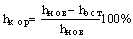 где hкор ( толщина стенки новой трубы, берется по ГОСТ 3262-75*;hост ( минимальная остаточная толщина стенки трубы после эксплуатации в системе отопления к тому или иному сроку.4.112. Для оценки максимальной глубины коррозионного поражения образец трубы длиной 150-200 мм, взятый из соответствующего элемента системы отопления (подводки, стояка, магистрали), необходимо очистить от краски, распилить пополам вдоль образующей, после чего внутренняя поверхность одной половинки образцы подвергается чистке от продуктов коррозии до металла. Очистку следует производить путем выдержки образца в ингибированной соляной (сульфаминовой) кислоте 5%-ной концентрации при температуре 70-80 (С в течение 20-30 мин. После химической обработки внутренняя поверхность очищается металлической щеткой под струей воды. Если продукты коррозии удаляются не полностью, то операцию следует повторить. После очистки с помощью индикатора часового типа (с закрепленной в нем иглой), укрепленного на штативе, определяется максимальная глубина коррозионного поражения внутренней стенки трубы в долях миллиметра, которая по формуле (п. 4.111) пересчитывается в процентах от толщины стенки новой трубы.4.113. Величину сужения живого сечения трубы dвн продуктами  коррозионно-накипных отложений следует оценивать по формуле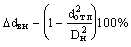 где dотл ( средний внутренний диаметр трубы с отложениями;Dн ( внутренний диаметр новой трубы, взятый по ГОСТ 3262-75 в соответствии с ее наружным диаметром.Средний внутренний диаметр трубы с отложениями должен определяться в результате замеров индикатором часового типа, укрепленным на штативе, толщины трубы совместно с отложениями по длине образца (неочищенная половина) через каждые 5-7 мм длины.Результаты замеров суммируются и определяется среднеарифметическое значение толщины стенки. Из полученного результата вычитается толщина стенки новой трубы того же диаметра и вида.Удвоенная средняя толщина кольца отложений вычитывается от значения внутреннего диаметра трубы, тем самым определяется средний диаметр трубы с отложениями.4.114. Обследование состояния трубопроводов необходимо начинать с выявления следующих дефектов:свищей в металле труб;свищей (течей) в резьбовых соединениях;непрогрева регистров (полотенцесушителей).4.115. Для оценки состояния труб необходимо обеспечить вырезку образцов труб (или отобрать сгоны) длиной 150-200 мм из обследуемой системы дома. При этом образцы должны вырезаться не менее чем из трех полотенцесушителей (подводок к водоразборному крану), расположенных в разных секциях дома.4.116. При отборе и транспортировке образцов необходимо обеспечить полную сохранность коррозионных отложений в трубах. В случае с замоноличенными трубопроводами отбор образцов (сгонов) из стояков следует проводить в подвале дома. На вырезанные образцы составляются паспорта (прил. 8), которые вместе с образцами отправляются на лабораторные исследования определения глубины коррозии и степени зарастания живого сечения труб.4.117. Допустимую величину максимальной относительной глубины коррозии образцов труб следует принимать 50% толщины стенки новой трубы.4.118. Допустимой величиной сужения трубопроводов коррозионно-накипными отложениями следует принимать уменьшение живого сечения образцов труб не более чем на 30%, в результате чего обеспечивается величина минимального свободного напора у санитарных приборов по СНиП 2.04.01-85.4.119. Материалы лабораторных испытаний прилагаются к заданию на проектирование капитального ремонта системы водоснабжения.ПРИЛОЖЕНИЕ 1СправочноеМетоды и средства измерений конструкций и систем зданияПРИЛОЖЕНИЕ 2СправочноеПеречень аппаратуры и приспособлений, входящих в нормативный комплект, для выявления состояния эксплуатируемых конструкций зданийПРИЛОЖЕНИЕ 3РекомендуемоеОбъем работ по обследованию жилых зданийТаблица 1Число отрываемых шурфовТаблица 2Число разведочных выработок (скважин)2Примечания: 1. За секцию принимается часть здания с лестничной клеткой общей длиной не более 30 м (в зданиях дореволюционной постройки).2. Указанное число выработок может быть уменьшено при наличии материалов изысканий и для участков с простым геологическим строением.Определение глубины заложения выработокГлубина заложения выработок h, м (скважин) определяется по формулеh = h1 + hак + с,где h1 ( глубина заложения фундаментов от поверхности земли, м;hак ( глубина активной зоны основания, м;с ( постоянная величина, равная для зданий до трех этажей 2 м, свыше трех этажей ( 3 м.Таблица 3Число образцов и мест для исследования свайТаблица 4Число точек зондированияТаблица 5Число вскрытий штукатурки для определения прочности кладки стенТаблица 6Общее число мест вскрытий в перекрытияхПРИЛОЖЕНИЕ 4РекомендуемоеТехническое заключениепо результатам приемочного контроля жилого дома № ___________________________________корп. _____ по улице (пер.) __________________________________________________________с "_____" по "_____" группой обследования ____________________________________________проведен приемочный контроль_______________________________________ этажного_______секционного жилого дома серии ___________________________________. Средняя температуранаружного воздуха в момент приемки _______________________________________. Состояниепогоды _________________Заказчик ___________________Подрядчик__________________Начало строительства, капитального ремонта ___________________________________________(нужное подчеркнуть)Окончание строительства, капитального ремонта ________________________________________(нужное подчеркнуть)Конструктивная схема здания ________________________________________________________Наружные стены (толщиной) выполнены из ____________________________________________марки ______________________________.Внутренние несущие стены из _______________________________________________________Перегородки из _____________________________ марки ________________________________имеют толщину _______________________.Перекрытия из __________________ толщиной _______________ пролетом _________________Крыша, кровля _____________________________________________________________________Отделка фасада ____________________________________________________________________Внутренняя отделка стен ____________________________________________________________пола ____________________________.В соответствии с Положением по техническому обследованию жилых зданий были выборочно обследованы ____________________________________________________________квартиры № ____________на этаже №__________________ на _________________________ эт.,на ____________________ эт., № _________________________ на эт.,№ ___________________ на эт. ____________________из них ____________________________квартиры торцевые _____________________________Оценка неравномерности осадки фундаментов показала, что ихмаксимальная замеренная величина __________________________ (не) превышает допустимой.Отмостка имеет уклон _____________________ и выполнена __________________________.Состояние гидроизоляции подвалов (технических подполий)____________________________________________________________________________________________________________Наружные стеновые панели (не) имеют трещин ______________________________________Проверка точности монтажа стен дала следующие результаты:относительное смещение вертикальных и горизонтальных граней торцов панелей в крестообразном шве составило от ________ до _________, причем в ___ % замеров превысило допуск, квартиры № _________;ширина шва составила от ________ до _________ отклонение от _______ допуска обнаружено в ______ % случаев, квартиры № ____относительное смещение лицевых граней поверхности достигло____ мм, причем в ____ % замеров превысило допуск;отклонение верхних углов стен от вертикали достигло ____ мм, причем в ________ % случаев превысило допуск, квартиры № __________ ;продольный изгиб (выпучивание панелей составил от ______ до ______ причем в ___% замеров превысил допуск, квартиры № ________________.Проверка герметичности стыков наружных стеновых панелей и заделки оконных блоков (не) выявила участка, где сопротивление воздухопроницанию превышает требуемое значение, результаты приведены в таблицеАдгезия тиоколовых герметиков к основанию составила от _______ до _______ причем в ____ % замеров была ниже нормативной, квартиры № _______________________.Толщина пленки герметика составила от _____ до ______ причем в ___________ % замеров была ниже нормативной, квартиры № _______________.Состояние элементов крыш _______________________________.Перекрытия обследованных квартир (не) имеют трещин, превышающих 0,3 мм, на участках _____________________________.Разность отметок потолка в углах комнат достигает ___ и в ___% замеров превышает допуск, квартиры № _______________________.Разность отметок лицевых поверхностей двух смежных плит перекрытий в стыке достигает ________________ и в ______% замеров превышает допуск _______ квартиры № _________________.Оценка температурно-влажностного режима дала следующие результаты.Температура воздуха в помещениях составила от ____(С до ___(С, отклонения от нормативной +18(С (не) наблюдались в ___ % случаев, квартиры № ____________________, техническом подполье __________________, чердачном помещении ___________________.Относительная влажность воздуха в помещениях составила от ____% до ______ %, отклонение от нормы наблюдалось в квартирах № ___________________ техническом подполье __________________ чердачном помещении ______________________________________.Определение теплотехнических характеристик ___________________ наружных ограждающих конструкций показало:Максимальные замеренные для расчетных условий перепады температур на поверхности ограждающих конструкций составили:для наружных стен _______________________  при нормативной 6(С квартиры № _________________________________________.для чердачных перекрытий _________________ при нормативном 4(С  квартиры № _________________________________________.для пола 1 этажа __________________________ при нормативном 2(С, квартиры № _________________________________________.Прогибы балконных плит составили _____________________ что (не) превышает допустимых, квартиры № ______________________.Уклоны балконных плит составили _________________________, что (не) превышает допустимых 2%.Трещины на поверхности плит балконов, лоджий (не) обнаружены квартиры № ____________________________________________.Отделка фасадов и помещений в обследованных квартирах имеет следующие дефекты:Проверка окон и балконных дверей на воздухопроницаемость показала:Влажность древесины полов и столярных изделий достигла ___% при нормативной ____% соответственно квартиры № ____________.При обследовании кровли обнаружены следующие дефекты:_________________________________________________________.Уклоны кровли __________________________________________.Проверка работы внутренних водостоков показала ____________________________________________________________________.Состояние гидроизоляции кровли __________________________.Местные отклонения поверхности пола составили от ____ до ___ и в ____% случаев превышают допуск, квартиры № ______________.Отклонения поверхности пола от горизонтальной плоскости составили от _____ до ____ и в ____% случаев превышают допуски, квартиры № ____________________________.Проверка гидроизоляции полов в санитарных узлах и ванных комнатах показала (не) удовлетворительное состояние в квартирах № ______________________________________.Проверка работы мусопроводов показала ___________________.Измерение уровня шума в помещениях жилых зданий показала (не) удовлетворительное состояние конструкций в квартирах № ___________________________.При обследовании зданий были проведены:1. Контроль качества сварных соединений и антикоррозионных покрытий металлических конструкций и закладных деталей, который показал, что узлы _____________________ находящиеся (не) отвечают нормативным требованиям.2. Оценка прочности, жесткости и трещиностойкости железобетонных конструкций, которая показала, что элементы ____________ в узлах __________________________ расположенные, (не) отвечают следующим нормативным требованиям ________________________.3. Проверка качества антисептической обработки древесины, которая показала, что элементы _______________________________, узлы _____________________________________________________, расположенные ____________________, (не) отвечают нормативным требованиям.4. _______________________________________________________(и т. д.)ВЫВОДЫI. На основании результатов приемочного контроля рекомендуется устранять выявленные дефекты:1. _______________________________________________________2. _______________________________________________________3. _______________________________________________________II. Отметить, что качество монтажа __________________________ (не) отвечает требованиям ___________________________________.III. При эксплуатации дома необходимо наблюдать за __________________________________________________________________.Руководитель группы обследования ___________________________Исполнитель ______________________________________________Примечания: 1. Заполнению подлежат те пункты технического заключения, по которым выполнялись работы при приемке здания.2. Лабораторные испытания материалов и вскрытия конструкций и узлов с проведением разрушающего и неразрушающего контроля дополнительно оформляются протоколом с участием организации, проводившей дополнительные работы.ПРИЛОЖЕНИЕ 5РекомендуемоеТЕХНИЧЕСКОЕ ЗАКЛЮЧЕНИЕпо результатам приемочного контроляинженерного оборудованиядома № _________________ корпус ______________по ул. (пер) ___________________________________С "___" по “___" группой обследования ______________________ проведен приемочный контроль _______________ этажного _______ секционного жилого дома серии __________. Средняя температура наружного воздуха в период приемки _____. Состояние погоды _____________________________________________________________.Заказчик _________________________Подрядчик _______________________Начало строительства, капитального ремонта ________________(нужное подчеркнуть)Окончание строительства, капитального ремонта _____________(нужное подчеркнуть)В результате обследования выявлено:1. Центральное отопление.Температура воздуха в помещениях составила от ____ до ____(С.Отклонения от нормальных значений наблюдались в _____% случаев: квартиры № ________________________________________. Максимальная относительная влажность составила ____%, что не препятствует (препятствует) заселению этих квартир.Замеренные перепады температур в стояках свидетельствуют (не свидетельствуют) о их равномерной прогреваемости. При этом перепады температур в стояках колебались от __(С до __(С, а в ___% случаев имеются отклонения от среднего расчетного значения температурного перепада.Стояки __________________ требуют дополнительной регулировки. Температура поверхности нагревательных приборов характеризует (не характеризует) их сопоставимую равномерность прогрева в соответствии с принятой схемой отопления. Максимальное отличие температур составило ( ___ (С, что соответствует ____% от общего числа измеренных параметров. В квартира № ____________ холлах ________________ эт. имеет место недогрев, а в квартирах № ________________________ холлах ____________ эт. ( перегрев воздуха помещений. В соответствии с этим в указанных местах необходимо принять меры по _____________________________________________________________________________________________ (утеплению ограждающих конструкций, регулировке теплоотдачи нагревательных приборов, проверке правильности размеров поверхности нагрева и пр.).В системе отопления установлены следующие значительные дефекты оборудования и строительно-монтажных работ:__________________________________________________________________________________________________________________По устранении отмеченных дефектов и недоделок система отопления рекомендуется к принятию в эксплуатацию Госкомиссией с оценкой ____________________.2. Вентиляция.Обследование системы вентиляции выявило (не выявило) в ___________________ случаях неисправности вентиляционных решеток, плохое их крепление в квартирах № _________________________, что оставляет ____ % от числа осмотренных.Несоответствие проекту размеров каналов и шахт не установлено (установлено). Система не имеет (имеет) нарушений герметичности. Засоров воздуховодов не обнаружено. Проверка воздухообмена показала, что в _________________________________ случаях, или в ____% от числа замеров, воздухообмен ниже нормируемых значений (квартиры № ______________________________________). Максимальное отличие составило _________________ м3/ч, квартиры № __________________________________. Опрокидывания тяги в вентустройствах верхних этажей не установлено (установлено). Неравномерность в вытяжке при ветре более 5 м/с из квартир с наветренной и заветренной стороны достигла _____%. Система естественной вентиляции (по устранении отмеченных дефектов) рекомендуется к приемке с оценкой ___________________.3. Горячее водоснабжениеИмеет (не имеет) следующие значительные дефекты _____________________________________________________________________.Температура горячей воды, в том числе в наиболее удаленных местах водоразбора, при циркуляционном режиме составила от ___ до____(С. Значений ниже нормируемых СНиП не установлено (установлено в квартирах № _________________________________). Отклонение температур составляет ___ % от числа измеренных параметров. Фактические замеренные секундные расходы смесителями ванны (мойки, умывальника) имеют значения от ____ до ____ л/с, что соответствует нормативной величине (не соответствует, отличается в среднем на _____ % и т. п.). Завышенные расходы установлены в квартирах № ______________________. Проверка прогреваемости полотенцесушителей показала, что температура их поверхности не отличается более чем на 10 (С. Не прогреваются полотенцесушители в квартирах № ___________________________________.Для улучшения качества системы необходимо ____________________________________________________________________________.(рекомендации)Система горячего водоснабжения по устранении дефектов и доналадке рекомендуется к приемке с оценкой ______________ (система приемке не подлежит до устранения критических дефектов и проведения комплексной наладки).4. Холодное водоснабжение.Имеет (не имеет) следующие дефекты: ________________________________________________________________________________.Фактически замеренный расход воды и давления на вводе в здание имеют значения _________________________________________, что соответствует нормативной величине (не соответствует и отличается в среднем на ____%).Завышенные расходы воды установлены в ____________________________________________________________________________.Система холодного водоснабжения по устранении отмеченных дефектов и нормализации давления и расхода в сети рекомендуется к приемке с оценкой ___________________________.5. Канализация и внутренние водостоки.Имеют (не имеют) следующие дефекты: ______________________________________________________________________________.Канализация и внутренние водостоки после устранения отмеченных дефектов рекомендуется к приемке с оценкой _______________.6. Мусоропроводы.Обследование мусоропроводов выявило:Приемные клапаны в подъездах № _________________________, этажи ___________________ открываются с большим усилием, производят шум, резиновые прокладки плохо закреплены (или отсутствуют вовсе), что является, кроме того, причиной подсосов воздуха. Естественная вентиляция обеспечивает (не обеспечивает) постоянную тягу из ствола и однократный воздухообмен из мусоросборной камеры. По устранении дефектов мусоропроводы предлагается принять в эксплуатацию с оценкой ____________________________.ВЫВОДЫСмонтированные системы здания соответствуют в целом проекту, требованиям СНиП, ТУ и других нормативных документов. При контроле выявлены дефекты и недоделки, подлежащие устранению до государственной приемки здания в срок до “___”________ 19__г.Рекомендовать государственной комиссии принять в эксплуатацию вышеперечисленные системы здания с оценкой ______________ (отложить приемку с наличием недоделок и критических дефектов).Руководитель группы _______________________Члены группы ____________________________________________"___"____________  19____ г.ПРИЛОЖЕНИЕ 6РекомендуемоеТЕХНИЧЕСКОЕ ЗАКЛЮЧЕНИЕпо обследованию (жилого, общественного, указать) здания в г.__________________ по________________________ ул. № _______ строение ______________________ для его капитального ремонта, надстройки и реконструкции (указать необходимый вид работ).Главный инженер института (конторы, бюро) _________________Главный конструктор института (конторы, бюро) _____________Начальник отдела изысканий _______________________________Главный инженер отдела изысканий _________________________ТЕХНИЧЕСКОЕ ЗАДАНИЕна производство изысканий для установления причин появления деформаций (установления технического состояния и условий реконструкции) здания по адресу: _______________________________________________________________________________________________________________________________________________Заказчик___________________________________________________________________________________________________________1. Габарит предполагаемой к обследованию части здания ___________________________________________________________________2. В указанном габарите обследованию подлежат (да, нет):а) фундаменты и основание ________________________________б) стены _______________________________________________в) внутренние отдельно стоящие опоры ______________________г) перекрытия ___________________________________________временные нормативные нагрузки по этажам существующие ___будущие _______________________________________________д) прочие строительные конструкции (перечислить)____________е) системы инженерного оборудования ______________________3. Конечные цели обследования здания или его части: ______________________________________________________________________________________________________________________________Подпись заказчика ______________________________________________________________________________________________(указать должность)_______________________________________(в скобках указать разборчиво фамилию)Дата заполнения ____________________________Место печатиОбъемы выполненных работВ соответствии с полученным от заказчика техническим заданием институтом (конторой, бюро) были выполнены следующие работыОписание существующего здания1. Назначение существующего здания_______________________________________________________2. Количество этажей_______________________________________________________3. Возраст здания_______________________________________________________4. Описание элементов зданияа) наружные стены_______________________________________________________б) внутренние опоры_______________________________________________________в) наличие внутренних поперечных стен_______________________________________________________г) между этажные перекрытия_______________________________________________________д) чердачное перекрытие_______________________________________________________е) перемычки над оконнымии дверными проемами_______________________________________________________ж) система строения_______________________________________________________з) кровля_______________________________________________________и) система отопления_______________________________________________________к) система вентиляции_______________________________________________________л) система горячего водоснабжения_______________________________________________________м) система холодного водоснабжения_______________________________________________________5. Пространственная жесткость здания_______________________________________________________6. Состояние здания по наружному виду:а) выветривание кладкиб) состояние перемычекв) деформации_______________________________________________________7. Благоустройство площадки(планировка двора, наличие отмосток)_______________________________________________________8. Прочие сведенияГеоморфология, геолого-литологическоеи гидрогеологическое описание участкаВ геоморфологическом отношении обследуемый участок расположен _______________________________________________________________________________________________________________Вертикальная планировка участка __________________________Поверхность участка характеризуется абсолютными отметками в пределах ___________________________________________________В геологическом отношении площадка сложена толщей четвертичных отложений, представленных следующими грунтами (сверху вниз):Четвертичные отложения общей мощностью __________________________________________________________________________подстилаются _____________________________________________В изучаемой толще четвертичных отложений залегает первый основной водоносный горизонт, приуроченный к ________________Водоупором служат _____________________________________При бурении на участке в ______________________________________________  199__ г. основной водоносный горизонт _______Основание и фундаменты_______________________________________________________________________________1. Количество отрытых шурфов для выборочногообследования основания и фундаментов_______________________________________________________________________________2. Тип фундамента:а) под стенамиб) под отдельными опорами_______________________________________________________________________________3. Глубина заложения фундаментов:а) наружных стен от поверхностиземли до полаб) внутренних стен и отдельно стоящих опор от пола_______________________________________________________________________________4. Описание материалов кладки:(камень, раствор; заполнитель в бетоне; бетонные блоки и т. п.)_______________________________________________________________________________5. Система кладки_______________________________________________________________________________6. Состояние кладки фундаментов_______________________________________________________________________________7. Характеристика прочности материалов кладки или бетонных блоков_______________________________________________________________________________Выводы по фундаментамПослойное описание кладки и профили фундаментов см. на разрезах по отрытым шурфам.Согласно произведенному обследованию, на глубине заложения подошвы фундамента обнаружены следующие группы основания:_________________________________________________________Наибольшая мощность активной зоны приближенно принимается равной _________________________________ м.По материалам бурения в состав активной зоны кроме перечисленных выше входят следующие грунты: __________________________________________________________________________Для характеристики физико-математических свойств грунтов, слагающих активную зону, были взяты образцы и подвергнуты лабораторному исследованию.На основании произведенного исследования комплекса грунтов с ненарушенной структурой, слагающих активную зону, расчетное сопротивление может быть установлено___________ МПа (кгс/см2).Стены здания_______________________________________________________________________________1. Конструкция наружных и внутренних стен_______________________________________________________________________________2. Наружное оформление стен (наличие штукатурки, облицовка плиткой, кладка впустошовку, кладка с расшивкой швов и пр.)_______________________________________________________________________________3. Материал стен (камень и раствор), бетон и теплоизоляция_______________________________________________________________________________4. Система кладки_______________________________________________________________________________5. Качество кладки_______________________________________________________________________________6. Гидроизоляция стен_______________________________________________________________________________7. Теплозащитные свойства стен_______________________________________________________________________________Согласно сделанному механическому исследованию кладки бетона, в местах установлено следующее: _________________________Выводы по качеству кладки: _______________________________Описание существующих деформаций здания_______________________________________________________________________________1. Примерный возраст деформаций_______________________________________________________________________________2. Наименование деформационных конструкций_______________________________________________________________________________3. Общее описание деформаций_______________________________________________________________________________4. Характер распространения деформаций(общий или местный)_______________________________________________________________________________5. Результаты наблюдения за деформациями_______________________________________________________________________________6. Основные причины появления деформаций_______________________________________________________________________________Результаты выполненных расчетов несущих конструкцийДля определения работы основных несущих конструкций здания были сделаны поверочные расчеты выборочным порядком применительно к выданному техническому заданию.Ниже приводятся результаты расчетов.Таблица давлений на грунтТаблица прочности несущих конструкций(стен и отдельных опор)Результаты обследования междуэтажного перекрытия над этажомОбследование перекрытия выполнено выборочным порядком в  _____________________________________________________ местах.Ниже приводятся результаты обследования-----------------------------------------------------------------------------------------------------------------------1. Тип перекрытия-----------------------------------------------------------------------------------------------------------------------2. Прогоны и балки-----------------------------------------------------------------------------------------------------------------------3. Заполнение-----------------------------------------------------------------------------------------------------------------------4. Звукоизоляция-----------------------------------------------------------------------------------------------------------------------5. Дефекты перекрытия, выявленные вскрытиями (гниль вдревесине, коррозия металла и т. п.)-----------------------------------------------------------------------------------------------------------------------6. Показатели прочности материала элементов перекрытия-----------------------------------------------------------------------------------------------------------------------ВЫВОДЫРезультаты обследования чердачного перекрытияОбследование чердачного перекрытия произведена выборочным порядком в __________________________________________ местах.Ниже приводятся результаты обследования.-----------------------------------------------------------------------------------------------------------------------1. Тип перекрытия-----------------------------------------------------------------------------------------------------------------------2. Прогоны и балки-----------------------------------------------------------------------------------------------------------------------3. Заполнение-----------------------------------------------------------------------------------------------------------------------4. Теплоизоляция-----------------------------------------------------------------------------------------------------------------------5. Дефекты перекрытия, выявленные вскрытиями(гниль в древесине, коррозия металла и т. п.)-----------------------------------------------------------------------------------------------------------------------6. Показатели прочности материала элементов перекрытияВЫВОДЫРезультаты обследования системы отопления-----------------------------------------------------------------------------------------------------------------------1. Тип системы (однотрубная или двухтрубная, с верхней илинижней разводкой и т. п.)-----------------------------------------------------------------------------------------------------------------------2. Тип и марка отопительных приборов (радиатор, конвекторы)-----------------------------------------------------------------------------------------------------------------------3. Тепломеханическое оборудование системы отопления,установленное на тепловом вводе (тепловом пункте)-----------------------------------------------------------------------------------------------------------------------4. Дефекты системыВЫВОДЫРезультаты обследования системы горячего водоснабжения-----------------------------------------------------------------------------------------------------------------------1. Тип системы (однотрубная или двухтрубная, с верхней или нижней разводкой и т. п.)-----------------------------------------------------------------------------------------------------------------------2. Тип полотенцесушителей-----------------------------------------------------------------------------------------------------------------------3. Тепломеханическое оборудование системы горячеговодоснабжения, установленное на тепловом вводе (тепловомпункте)-----------------------------------------------------------------------------------------------------------------------4. Дефекты системы-----------------------------------------------------------------------------------------------------------------------ВЫВОДЫРезультаты обследования системы холодного водоснабжения-----------------------------------------------------------------------------------------------------------------------1. Тип системы-----------------------------------------------------------------------------------------------------------------------2. Оборудование (водомерные узлы, насосные установки,регуляторы)-----------------------------------------------------------------------------------------------------------------------3. Дефекты системы-----------------------------------------------------------------------------------------------------------------------ВЫВОДЫРезультаты обследования системы канализациивнутренних водостоков-----------------------------------------------------------------------------------------------------------------------1. Конструктивные особенности системы-----------------------------------------------------------------------------------------------------------------------2. Дефекты системы-----------------------------------------------------------------------------------------------------------------------ВЫВОДЫОбщие выводы ______________________________________________________________________________________________________________________________________________________________________________________________________________________________________________________________________ПРИЛОЖЕНИЕ 7РекомендуемоеАКТтехнического обследования дома (отдельных квартир в доме) № ___по ул. ____________________________________________________райжилуправления __________________________________________гор. ______________________________________________________"___"________________ 19__ г.Техническое обследование произведено для выявления причин возникновения и количественной оценки повреждения (дефекта) __________________________________________________________.При этом установлено:I. Общие сведения о доме1. Серия типового проекта_________________________________2. Год постройки ________________________________________3. Год и вид последнего ремонта ____________________________4. Этажность ____________________________________________5. Наличие подвалов ______________________________________6. Кубатура _____________________________________________7. Жилая площадь ________________________________________8. Расчетная мощность системы отопления, МВт (Гкал/г) _______9. Расчетная мощность системы горячего водоснабжения, МВт (Гкал/г) ___________________________________________________10. Среднечасовая мощность системы горячего водоснабжения, МВт (Гкал/г) ______________________________________________II. Описание состояния обследуемых конструкций или систем инженерного оборудования1. Наименование обследуемых конструкций (систем) __________2. Перечень квартир и помещений здания (с указанием этажа), где проводилось обследование ___________________________________3. Описание состояния обследуемых конструкций (систем) ______4. Перечень проведенных измерений _______________________________________________________________________________5. Схема конструкций (системы) с обозначением места установки измерительных приборов, участков вскрытий, отбора проб и т. д. (прилагается).6. Результаты измерений:а) ___________________________________________________;б) ___________________________________________________;в) ___________________________________________________.III. Заключение о причинах возникновения повреждений или дефектаи степени его опасности для дальнейшей эксплуатации здания _________________________________________________________Рекомендуемые мероприятия по устранению повреждения или дефекта ____________________________________________________Данные для организации длительных наблюдений1. Наименование и характеристика конструкции (системы), подлежащей длительным наблюдениям2. Схема установки марок, опорных точек и т. п. с указанием примененных измерительных приборов (прилагается) ____________3. Результаты начальных замеров ___________________________4. Рекомендуемая периодичность наблюдений ________________Руководитель группы обследования _________________________Начальник жилищно-эксплуатационной организации __________ПРИЛОЖЕНИЕ 8РекомендуемоеПаспорт образца трубы системы отопления горячего (холодного) водоснабженияПодписи:Представитель жилищно-эксплуатационной конторы________________________________________Представитель  института, проектно-сметной конторы (бюро)________________________________Содержание1. Общие положения2. Инструментальный приемочный контроль технического состояния капитально отремонтированных (реконструированных) жилых зданий3. Инструментальный контроль технического состояния жилых зданий в процессе плановых и внеочередных осмотров (профилактический контроль), а также в ходе сплошного технического обследования жилищного фонда4. Техническое обследование жилых зданий для проектирования капитального ремонта и реконструкцииПриложение 1. Методы и средства измерений конструкций и систем зданияПриложение 2. Перечень аппаратуры и приспособлений, входящих в нормативный комплект, для выявления состояния эксплуатируемых конструкций зданийПриложение 3. Объем работ по обследованию жилых зданийПриложение 4. Техническое заключение по результатам приемочного контроля жилого дома (форма)Приложение 5. Техническое заключение по результатам приемочного контроля инженерного оборудования (форма)Приложение 6. Техническое заключение по обследованию (жилого, общественного) здания (форма)Приложение 7. Акт технического обследования дома (форма)Приложение 8. Паспорт образца трубы системы отопления горячего (холодного) водоснабжения (форма)ГосударственныйВедомственныеВСН 57-88 (р)комитет по архитектурестроительные нормыГоскомархитектурыи градостроительствупри Госстрое СССР(Госкомархитектуры)Положениепо техническомуобследованию жилыхзданий-ВнесеныМинжилкомхозомРСФСРУтверждены приказомГосударственногокомитета по архитектуреи градостроительствупри Госстрое СССРот 6 июля 1988 г.№ 191Срок введенияв действие1 июля 1989 г.Общее число квартир в принимаемомЧисло квартир дляСекцияСекцияСекцияСекцияСекцияСекцияСекциядоме (части дома)инструментального -торцеваяторцеваяторцеваярядоваярядоваярядоваяконтроляЭтажЭтажЭтажЭтажЭтажЭтажЭтаж(не менее)первыйсреднийпоследнийпервыйсреднийпоследнийпоследнийпоследний60-8041(11(11181-10051111(111101-120611111111121-150711211111151-2001021221222201-2501222222222251-3001422322333301-3501632332333351-4001833333333Конструкции и измеряемый параметрОбъем измеренийМетоды и средства контроляОтмостки, лоткиОтмостки, лоткиОтмостки, лоткиУклоныПо периметру здания, и пяти местах по каждой сторонеп. 1ФундаментыФундаментыФундаментыПрогиб (перегиб) ленточных фундаментовПо периметру зданияп. 2Разность осадок фундаментов (для каркасных зданий)Не менее трех точек по каждому фасаду. При обнаружении неравномерностей осадки, превышающих допуск, организовать длительное наблюдениеСтеныСтеныСтены1. Выявление трещинВсе поверхности стен обследуемых квартир и в одной секции подвала (подполья)п. 4ширина раскрытия трещинВидимые дефекты и повреждения2. Качество монтажа стен из крупных панелей и блоковВидимые дефекты и поврежденияп. 7продольный изгиб (выпучивание) панелейТо жеп. 7отклонение от вертикалиТо жесмещение граней панелей стен, блоков в нижнем сечении относительно разбивочных осей или ориентированных рисокТо жеп. 83. Качество каменных конструкцийотклонение поверхностей и углов кладки от вертикалиВсе помещения всех обследуемых квартирп. 9неровности на вертикальной поверхности кладки стен и столбовТо жеп. 9отклонения по размерам конструкций в планеТо жеп. 94. Контроль качества стыков наружных стенширина шва между наружными стеновыми панелями, относительное смещениеПри наличии балконов во всех обследуемых квартирах не менее 20 стыков:вертикальных и горизонтальных граней торцов панелей в крестообразном шве2 вертикальных угловых,8 горизонтальных, в том числе:на верхних этажах 50%на средних ( 20%на нижних ( 30%п. 11п. 10адгезия тиоколовых герметиков к основаниюТо жеп. 14толщина пленки герметикаТо жеп. 15среднее значение относительного удлинения герметикаНе менее 20 образцовп. 155. Качество деревянных несущих стенвлажность древесиныВ трех участках увлажненного места стенып. 34отклонения наружных стен от вертикалиВидимые дефекты и поврежденияп. 7качество антисептической обработки древесиныТо жеп. 7Качество устройства перегородокКачество устройства перегородокКачество устройства перегородокотклонение поверхностей от вертикалиВидимые дефекты и поврежденияп. 38Состояние перекрытий и покрытийСостояние перекрытий и покрытийСостояние перекрытий и покрытийширина раскрытия трещинВидимые дефекты и поврежденияп. 4глубина раскрытия трещинТо жеп. 5относительный прогибПри выявлении прогиба, превышающего допустимые, организовать повторные замеры через 6 мес.п. 6проверка точности монтажаВсе плиты перекрытий (покрытий) всех обследуемых квартирпп. 12, 13Качество работ по устройству балконов и лоджийКачество работ по устройству балконов и лоджийКачество работ по устройству балконов и лоджийширина раскрытия трещинВидимые дефекты и поврежденияп. 4уклоныНе менее трех балконовп. 1Качество деревянных конструкций крышиКачество деревянных конструкций крышиКачество деревянных конструкций крышидеформация (прогибы, искривления стропильных систем и т. д.)По 3 измерения для каждого вида конструкцииПрименимы методы и средства пп. 6, 7отклонения конструкций от вертикалиТо жеТо жеразмеры поперечных сеченийДля трех сечений поврежденного элементап. 32шаг конструкцииИзмеряются 2-3 оси конструкции в трех сечениях: у опор, в узлах и в центре пролетап. 32глубина проникания антисептиковВ трех участках изделияп. 34влажность древесиныТо жеп. 34Оценка качества кровлиОценка качества кровлиОценка качества кровлиуклоны кровлиВ одной секции в трех местах на каждом скатеп. 1качество приклейки гидроизоляцииНе менее трех участков площадью по 1м2п. 1Качество сварных соединений и антикоррозионных покрытий металлических конструкций и закладных деталейКачество сварных соединений и антикоррозионных покрытий металлических конструкций и закладных деталейКачество сварных соединений и антикоррозионных покрытий металлических конструкций и закладных деталейвидимые дефекты сварных соединений5% сварных соединений(скрытые дефекты сварных соединенийТо жеп. 36сплошность покрытия толщины антикоррозионного покрытияВ трех точках данной конструкциип. 37Качество половКачество половКачество половвлажность деревянных и паркетных половВо всех помещениях обследуемых квартирп. 34отклонение поверхности покрытия от горизонтальной плоскостиТо жеп. 35Гидроизоляция полов в санузлах и ванных комнатахГидроизоляция полов в санузлах и ванных комнатахГидроизоляция полов в санузлах и ванных комнатахводопроницаемостьНе менее чем в трех санузлах и ванных обследуемых квартир, кроме сантехкабин заводского изготовления по ГОСТ 1848-80п. 33Заполнение оконных проемовЗаполнение оконных проемовЗаполнение оконных проемоввлажность древесиныНе менее трех окон и балконных дверей в обследуемых квартирахп. 34сопротивление воздухопроницаемостиТо жеп. 22Звукоизоляция ограждающих конструкций и шум в помещенияхЗвукоизоляция ограждающих конструкций и шум в помещенияхЗвукоизоляция ограждающих конструкций и шум в помещенияхуровень шумаКоличество испытываемых помещений не менее 5 (примыкающих к лифтовым шахтам; смежных с техническими помещениями с повышенным уровнем шума)п. 23уровень вибрацииВ трех точках перекрытий квартир, смежных с техническими помещениями с повышенным уровнем вибрациип. 25Качество отделочных работКачество отделочных работКачество отделочных работнеровности отделочной поверхностиВ каждой обследуемой квартире во всех помещенияхп. 35отклонение от горизонтали лузгТо жеп. 35отклонение поверхности облицовки от вертикалиТо жеп. 35Отклонение расположения швов от вертикали и горизонталипрочность приклейки обоевТо жеп. 35Температурно-влажностный режим в помещенияхТемпературно-влажностный режим в помещенияхТемпературно-влажностный режим в помещенияхтемпературы воздуха в помещенияхВо всех помещениях обследуемых квартир. На лестничной клетке в одной секциип. 16относительная влажность воздуха в помещенияхВо всех помещениях обследуемых квартир. На лестничной клетке в одной секциип. 17плотность тепловых потоков через ограждения*Одна ограждающая конструкция каждого видап. 21температура поверхностей ограждающих конструкцийОграждающие конструкции всех помещений обследуемых квартирп. 18влажность материалов ограждающих конструкцийВ местах выявленных протечек или промерзанийп. 34ВентиляцияВентиляцияВентиляцияобъем воздуха, удаляемого из помещения через воздухоприемные устройствавсе обследуемые квартирыпп. 19, 20Система отопленияСистема отопленияСистема отоплениятемпература наружного воздуха*В районе зданияп. 16температура воды в подающем трубопроводе тепловой сетиНа узле теплового ввода (теплового пункта) смесительного устройствап. 39температура воды в обратном трубопроводеНа узле теплового ввода (теплового пункта) после смесительного устройствап. 39температура воды в подающем трубопроводе системы отопленияТо жеп. 39то же, в обратном трубопроводеНа узле теплового ввода (теплового пункта) до смесительного устройствап. 39температура поверхности отопительных стояков у оснований (верхнего и нижнего)Все стояки. По два замера с интервалом 5 минп. 39температура поверхности отопительных приборовВ контрольных квартирахп. 39температура поверхности подводок (подающих и обратных) к отопительным приборамТо жеп. 39температура воздуха в отапливаемых помещенияхТо жеп. 16давление в подающем трубопроводе тепловой сетиНа узле теплового ввода (теплового пункта) до смесительного устройствап. 41давление в обратном трубопроводе тепловой сетиНа узле теплового ввода (теплового пункта) после смесительного устройствап. 41давление в подающем трубопроводе системы отопленияТо жеп. 41то же, в обратномНа узле теплового ввода (теплового пункта) до смесительного устройствап. 41уклоны подводящих и сборных трубопроводовЧердак (верхний этаж) и техническое подполье (нижний этаж)п. 43уклоны подводок к отопительным приборамКонтрольные квартирып. 43вертикальность стояковТо жеп. 44расстояние от оси стояка до поверхности стены кромки оконного проема, оси смещенного замыкающего участкаТо жеп. 45овальность сечения труб в местах изгибаТо жеп. 47радиус изгиба трубТо жеп. 47отклонение отопительных приборов от вертикальной и горизонтальной плоскостиТо жепп. 43, 44расстояние от отопительного прибора до поверхности стены, пола и нижней поверхности подоконной доскиТо жеп. 46расстояние между креплениями трубопроводов разводящих магистралей, стояков и подводокЧердак, техническое подполье (подвал), контрольные квартирып. 45прочность креплений отопительных приборовКонтрольные квартирып. 48перпендикулярность фланцев к оси трубыНа узле теплового ввода (теплового пункта)п. 47качество тепловой изоляции разводящей магистрали, главного стояка и теплотехнического оборудования (по проекту)Чердак или техническое подполье (технический чердак) в зависимости от конструкции системы отопления (с верхней или нижней разводящей магистралью);лестничная клетка, канал штроба и т. п. (в зависимости от места прокладки главного стояка по проекту)п. 49Система горячего водоснабженияСистема горячего водоснабженияСистема горячего водоснабжениятемпература воды в подающей магистрали тепловой сети*В местном тепловом пункте здания. Четыре замера с интервалом в 1 чп. 39то же, в обратном трубопроводе*То жеп. 39температура горячей воды, подаваемой на водоразбор**На выходе из водонагревателей II ступени или на вводе в зданиетемпература циркуляционной воды**На выходе из водонагревателей II ступени или на вводе в здание, а также у нижних оснований циркуляционных стояковтемпература сливаемой воды из водоразборных крановКонтрольные квартиры и квартиры на наиболее удаленных от теплового пункта стоякахп. 40температура поверхности полотенцесушителейКонтрольные квартиры и квартиры на наиболее удаленных от теплового пункта стоякахп. 39свободный напор у водоразборных крановВ квартирах верхнего этажа на наиболее удаленных от теплового пункта стоякахп. 41расстояние от разводящей магистрали или стояка до запорной арматуры на ответвленииКонтрольные квартирып. 45овальность сечения трубТо жеп. 47радиус изгиба трубТо жеп. 47расстояние между креплениями трубопроводов разводящих магистралей, стояков, подводокЧердак, техническое подполье (подвал), контрольные квартирып. 45перпендикулярность фланцев к оси трубыНа узле теплового ввода (теплового пункта)п. 47качество тепловой изоляции разводящей и циркуляционной магистралей, стояков и теплотехнического оборудованияНа узле теплового ввода (теплового пункта), чердак, техническое подполье (подвал), контрольные квартирып. 49Система холодного водоснабженияСистема холодного водоснабженияСистема холодного водоснабжениядавление в подающем трубопроводеНа узле вводап. 41свободный напор у водоразборных крановВ квартирах верхнего этажа на наиболее удаленных от ввода стоякахрасстояние от разводящей магистрали или стояка до запорной арматуры на ответвленииВ контрольных квартирахп. 45радиус изгибаТо жеп. 47овальность труб в местах изгибаТо жеп. 45расстояние между креплениями трубопроводов разводящих магистралей, стояков, подводокЧердак, техническое подполье (подвал), контрольные квартирып. 45перпендикулярность фланцев к оси трубыНа узле вводап. 47Система канализации и внутренних водостоковСистема канализации и внутренних водостоковСистема канализации и внутренних водостоковуклоны трубопроводов канализацииВ контрольных квартирах, в техническом подпольеп. 43Конструкция и измеряемый параметрОбъем измеренийМетоды и средства контроля по прил. 1ПериодичностьПериодичностьОтмосткаОтмосткаОтмосткаОтмосткауклон отмостки, %По периметру здания в пяти местах по каждой стороне фасадап. 1Ежегодно, при весеннем осмотреЕжегодно, при весеннем осмотреОснования и фундаментыОснования и фундаментыОснования и фундаментыОснования и фундаментыДеформации оснований фундаментовПо периметру зданияпп. 2, 3По мере необходимости. Для жилых зданий, возведенных в особых условиях (вечномерзлые грунты, закарстованные территории и др.), периодичность устанавливается проектной организацией, но не реже 1 раза в годПо мере необходимости. Для жилых зданий, возведенных в особых условиях (вечномерзлые грунты, закарстованные территории и др.), периодичность устанавливается проектной организацией, но не реже 1 раза в годтемпература вечномерзлых грунтов основанияВ термометрических скважинах, установленных по проектуп. 16Для зданий, построенных по первому принципу сохранения вечномерзлых грунтов, 2 раза в год ( в конце летнего периода и в середине зимнего периода. Для зданий, построенных с допущением оттаивания грунтов в процессе эксплуатации, а также со стабилизацией верхней поверхности вечномерзлого грунта ( в первый год эксплуатации 1 раз в квартал, а в последующие годы 1 раз в годДля зданий, построенных по первому принципу сохранения вечномерзлых грунтов, 2 раза в год ( в конце летнего периода и в середине зимнего периода. Для зданий, построенных с допущением оттаивания грунтов в процессе эксплуатации, а также со стабилизацией верхней поверхности вечномерзлого грунта ( в первый год эксплуатации 1 раз в квартал, а в последующие годы 1 раз в годтемпература воздуха в проветриваемых подпольях зданий возведенных на вечномерзлых грунтахВ трех местах подпольяп. 16В течение первых двух лет эксплуатации 2 раза в месяц для корректировки температурного режимаВ течение первых двух лет эксплуатации 2 раза в месяц для корректировки температурного режимапрочность бетона фундаментовНе менее трех образцов (кернов)п. 27При обнаружении разрушения бетона фундаментовПри обнаружении разрушения бетона фундаментовСтеныСтеныСтеныСтеныширина раскрытия трещинОсмотр всего фасада с измерением наиболее заметных поврежденийп. 4По мере необходимостиПо мере необходимостиБалконы и выступающие части фасадаБалконы и выступающие части фасадаБалконы и выступающие части фасадаБалконы и выступающие части фасадауклон верха балконной плиты (козырька)Осмотр всех балконов, козырьков и других выступающих частей, измерение наиболее заметных на глаз поврежденийп. 1Первый осмотр через три года после начала эксплуатации и далее по мере необходимостиПервый осмотр через три года после начала эксплуатации и далее по мере необходимостиширина раскрытия трещинТо жеп. 4То жеТо жеПодвал (техподполье)Подвал (техподполье)Подвал (техподполье)Подвал (техподполье)температура и влажность воздухаВ пределах одной секциипп. 16, 17То жеТо жеКрышаКрышаКрышаКрышатампература и влажность воздуха в чердачном помещенииВ пределах одной секциипп. 16, 17Ежегодно при весеннем осмотреЕжегодно при весеннем осмотреЖилые и подсобные помещения квартирЖилые и подсобные помещения квартирЖилые и подсобные помещения квартирЖилые и подсобные помещения квартиртемпература и влажность воздухаВ квартирах, где в течение года имелись жалобыпп. 16, 17То жеТо жеобъем воздуха, удаляемого из помещения через воздухоприемные устройстваТо жепп. 16, 17Ежегодно при весеннем или осеннем осмотреЕжегодно при весеннем или осеннем осмотреЛестничная клеткаЛестничная клеткаЛестничная клеткаЛестничная клеткатемпература воздухаВ одной лестничной клетке на площадках первого, среднего и последнего этажейп. 16То жеТо жеЗакладные металлические детали и связи крепления балконов, карнизных блоков, панелей наружных стенЗакладные металлические детали и связи крепления балконов, карнизных блоков, панелей наружных стенЗакладные металлические детали и связи крепления балконов, карнизных блоков, панелей наружных стенЗакладные металлические детали и связи крепления балконов, карнизных блоков, панелей наружных стенстепень повреждения коррозиейНе менее 5 узлов на фасадах различной ориентации, включая места, подвергавшиеся длительному увлажнениюп. 31В период проведения сплошного обследованияВ период проведения сплошного обследованияДеревянные конструкции и деталиДеревянные конструкции и деталиДеревянные конструкции и деталиДеревянные конструкции и деталивлажность древесины, степень поражения дереворазрушающими грибкамиВ одном из помещений или узлов конструкции, подвергшихся длительному увлажнениюп. 34,пп. 27, 38В период проведения сплошного обследования жилищного фондаВ период проведения сплошного обследования жилищного фондаСистема отопленияСистема отопленияСистема отопленияСистема отоплениятемпература наружного воздухаВ районе зданияп. 162 раза в год, при весеннем и осеннем (при пробном пуске) осмотрах2 раза в год, при весеннем и осеннем (при пробном пуске) осмотрахтемпература воды в подающем трубопроводе тепловой сетиНа узле теплового ввода (теплового пункта) до смесительного устройства (при его наличии) или после вводной задвижкип. 39То жеТо жето же, в обратном трубопроводеНа узле теплового ввода (теплового пункта) после смесительного устройства (при его наличии) или перед вводной задвижкойп. 39То жеТо жетемпература воды в подающем трубопроводе системы отопленияНа узле теплового ввода (теплового пункта) после смесительного устройства (при его наличии)п. 39То жеТо жето же, в обратном трубопроводеНа узле теплового ввода (теплового пункта) до смесительного устройства (при его наличии)п. 39То жеТо жетемпература поверхности отопительных стояков у оснований (верхнего и нижнего)Все стояки. По два замера с интервалом 5 минп. 39То жеТо жетемпература поверхности отопительных приборовВ контрольных квартирахп. 39То жеТо жетемпература поверхности подводок (подающих и обратных) к отопительным приборамТо жеп. 39То жеТо жетемпература воздуха в отапливаемых помещенияхТо жеп. 16То жеТо жедавление в подающем трубопроводе тепловой сетиНа узле теплового ввода (теплового пункта) до смесительного устройства (при его наличии) или после вводной задвижкеп. 41То жеТо жето же, в обратномНа узле теплового ввода (теплового пункта) после смесительного устройства (при его наличии) или перед вводной задвижкойп. 41То жеТо жедавление в подающем трубопроводе системы отопленияНа узле теплового ввода (теплового пункта) после смесительного устройствап. 41То жеТо жето же, в обратномНа узле теплового ввода (теплового пункта) до смесительного устройствап.41То жеТо жекачество тепловой изоляции поводящей магистрали главного стояка и теплотехнического оборудования (по проекту)Чердак или техническое подполье (технический чердак) в зависимости от конструкции системы отопления (с верхней или нижней разводящей магистралью); лестничная клетка, канал штроба и т. п. (в зависимости от места прокладки главного стояка по проекту)п. 49То жеТо жеСистема горячего водоснабженияСистема горячего водоснабженияСистема горячего водоснабженияСистема горячего водоснабжениятемпература воды в подающей магистрали тепловой сетиВ местном тепловом пункте здания. Четыре замера с интервалом 1 чп. 392 раза в год, при весеннем и осеннем (при пробном пуске) осмотрах2 раза в год, при весеннем и осеннем (при пробном пуске) осмотрахто же, в обратном трубопроводеТо жеп. 39То жеТо жетемпература горячей воды, подаваемой на водоразборНа выходе из водонагревателей II ступени или на вводе в зданиеп. 39То жеТо жетемпература циркуляционной водыТо же, у нижних оснований циркуляционных стояковп. 39То жеТо жетемпература сливаемой воды из водоразборных крановКонтрольные квартиры и квартиры на наиболее удаленных от теплового пункта стоякахп. 40То жеТо жетемпература полотенцесушителейТо жеп. 39То жеТо жесвободный напор у водоразборных крановВ квартирах верхнего этажа на наиболее удаленных от теплового пункта стоякахп. 41То жеТо жекачество тепловой изоляции разводящей и циркуляционной магистралей, стояков и теплотехнического оборудованияНа узле теплового ввода (теплового пункта), чердак, техническое подполье (подвал), контрольные квартирып. 49То жеТо жеСистема холодного водоснабженияСистема холодного водоснабженияСистема холодного водоснабженияСистема холодного водоснабжениядавление в подающем трубопроводеНа узле вводап. 41То жеТо жесвободный напор у водораборных крановВ квартирах верхнего этажа на наиболее удаленных от ввода стоякахп. 41То жеТо жеОбследование зданияВыполняемые работыОпределение конструктивных особенностей и оценка технического состояния фундаментов при капитальном ремонте здания без смены перекрытий и без увеличения нагрузок на основаниеКонтрольные шурфыРеконструкция, модернизация или капитальный ремонт здания со сменой всех перекрытий. Деформация стен и фундаментовДетальное обследование оснований и фундаментов. Исследование грунтов участка бурением. Лабораторные исследования грунтов и анализ воды, лабораторное исследование материалов, фундаментовОпределение причин появления воды или сырости стен в подвале. Углубление подваловКонтрольные шурфы. Исследование грунтов участка бурением. Проверка соблюдения инженерно-мелиоративных мероприятий, направленных на осушение грунтов и снижение влажности грунтов и основания фундаментов. Проверка наличия и состояния гидроизоляции. Наблюдение за уровнем грунтовых водЦель обследования зданияЧисло шурфовКапитальный ремонт без увеличения нагрузок на основание2-3 в зданииУстранение проникания воды в подвал или сырости стен в подвале (на 1-м этаже)По одному в каждом обводном или сыром отсекеУглубление подвалаПо одному у каждой стены углубляемого помещенияГлубина заложения фундамента, мПлощадь сечения шурфов м2До 1,51,251,5-2,52Более 2,52,5 и болееЦель обследования зданияВыполняемые работыКапитальный ремонт без смены перекрытий без увеличения нагрузки и пробивки проемовОсмотр кладкиМодернизация, реконструкция или капитальный ремонт со сменой всех перекрытийОсмотр кладки. Механическое определение прочности кладки стен, зондирование стен. Лабораторная проверка прочности материалов стен. Проверочный расчетВыявление причин деформации стен, трещин, перебивка проемовОсмотр кладки. Установка маяков. Местное зондирование стен. Механическое определение прочности кладки стен. Поверочный расчетУстановление причин появления сырости на стенах и промерзанийМестное зондирование стен. Исследование теплотехнических характеристик. Проверка гидроизоляции стенЦель обследования зданияВыполняемые работыКапитальный ремонтОценка состояния стен и стыков наружных стеновых панелей или блоковМодернизация или реконструкцияОценка состояния стен и стыков наружных стеновых панелей или блоков. Вскрытие связей и закладных деталей. Механическое определение прочности несущих стен. Лабораторная проверка прочности материала стен и зондирование стен. Исследование теплотехнических характеристик. Поверочный расчет. Определение звукоизоляции внутренних и наружных стенВыявление причин деформаций стенОценка состояния стен. Установка маяков. Местное зондирование стен. Механическое определение прочности материала конструкций. Вскрытие связей и закладных деталей. Определение геометрических параметров стен (в том числе параметров армирования). Поверочный расчетУстановление причин появления сырости на стенах и промерзанияОпределение состояния стыков наружных стен. Местное зондирование стен. Исследование теплотехнических характеристик. Проверка гидроизоляции стенСрок службы здания или срок службыКоличество квартир в домеКоличество квартир в домеКоличество квартир в домеКоличество квартир в домеКоличество квартир в домеКоличество квартир в домемежду ремонтами, годы60100150250300400До 10 включительно355668От 11 до 155588810От 16 до 20588101313Цель обследования зданияВыполняемые работыКапитальный ремонт здания без смены перекрытий и без перепланировкиОпределение характера работы и конструкции перегородок. Оценка устойчивости. Определение прочности звукоизоляцииКапитальный ремонт с частичной сменой перекрытий или перепланировкой (для оставляемых перегородок)Определение характера работы и конструкции перегородок. Определение устойчивости, прочности и звукоизоляцииРемонт отдельных деформированных несущих перегородокОпределение характера работы и конструкции деформированных перегородок. Определение причин деформацииЦель обследования зданийВыполняемые работыКапитальный ремонт без смены перекрытий, без увеличения нагрузокПредварительный осмотр и обмер конструкций колонн. Механическое определение прочностиНадстройка, реконструкция или капитальный ремонт со сменой всех перекрытийПредварительный осмотр и обмер конструкций колонн. Определение характера работы и конструкции колонны. Механическое определение прочности. Определение наличия и сечения металла, степени коррозии. Установление причин деформаций. Поверочный расчет колоннЦель обследования зданияВыполняемые работыКапитальный ремонт без смены перекрытий и без увеличения нагрузокПредварительный осмотрМодернизация, реконструкция с увеличением нагрузокПредварительный осмотр. Выполнение вскрытий. Лабораторные анализы материалов перекрытий. Составление планов перекрытий и статической схемы работы. Поверочные расчеты. Испытание пробной нагрузкойВыявление причин деформаций и трещинообразования перекрытийПредварительный осмотр. Инструментальные измерения деформаций. Выполнение вскрытий. Лабораторные анализы материалов перекрытий. Поверочные расчетыЦель обследования зданияВыполняемые работыВыявление состояния балконов при постановке на капитальный ремонтПредварительный осмотр. Выполнение вскрытий. Механические определения прочности материалов. Поверочные расчетыВыявление причин деформаций балконовВыявление характера деформаций. Выполнение вскрытий. Механическое определение прочности материалов. Поверочные расчеты. Испытание конструкций балконов пробным загружениемЦель обследования зданияВыполняемые работыКапитальный ремонтПредварительный осмотрВыявление причин деформаций лестницПредварительный осмотр. Установление причин деформаций. Выполнение вскрытий. Поверочные расчетыСрок службы здания или срок службы оконных заполнений междуКоличество квартир в домеКоличество квартир в домеКоличество квартир в домеКоличество квартир в домеКоличество квартир в домеКоличество квартир в домеКоличество квартир в домеремонтами, лет60100150200250300400До 10 лет включительно3344455От 11 до 154566779От 16 до 20467991011№ п.п.Измеряемый параметрДопустимые отклонения (ссылка на нормативные документы)Методы и средства контроля1Уклон поверхностей элементов зданияОтмостка (СНиП III-10-75), крыша (СНиП 3.04.01-87), полы (СНиП 3.04.01-87)Уровень строительный с ценой деления 15 мин ГОСТ 9416-832Неравномерная осадка фундаментовПредельно допустимые деформации (СНиП 2.02.01-83)Нивелир ГОСТ 24846-81, гидростатический нивелир3Крен зданияСНиП 2.02.01-83Теодолит ГОСТ 10529-864Ширина раскрытия трещин в бетонных и железобетонных конструкцияхСНиП 2.03.01-84Оптические измерительные приборы, шаблон-толщиномер, дистанционный метод5Глубина трещин в бетонных и железобетонных конструкцияхНа толщину защитного слояЩупы ГОСТ 882-75*6Прогибы плит, балок, ригелейОтносительный прогиб бетонных и железобетонных конструкций (СНиП 2.03.01-84), деревянных (СНиП II-25-80)Нивелир ГОСТ 24846-81 с оптической насадкой, рейка с миллиметровыми делениями, гидростатический нивелир7Отклонение бетонных и железобетонных конструкций от вертикали, продольный изгиб, выпучиваниеСНиП 3.03.01-87Теодолит ГОСТ 10529-86 с оптической насадкой и рейкой с миллиметровыми делениями8Смещение граней панелей стен в нижнем сечении относительно разбивочных осейСНиП 3.03.01-87Штангенциркуль ГОСТ 166-809Отклонение параметров кирпичной кладкиСНиП 3.03.01-87Штангенциркуль ГОСТ 166-80*, линейка ГОСТ 427-75*, рулетка ГОСТ 2502-8010Относительное смещение вертикальных и горизонтальных граней торцов стеновых панелей в крестообразном швеНе более 10 ммШаблон11Ширина шва между наружными стеновыми панелямиСНиП 3.04.01-87Штангенциркуль ГОСТ 166-80*, дистанционный метод12Разность отметок потолка в углах помещенияСНиП 3.03.01-87Нивелир ГОСТ 24846-8113Разность отметок лицевых поверхностей смежных плит перекрытияСНиП 3.03.01-87Штангенциркуль ГОСТ 166-80*14Адгезия герметика в швах наружных панельных стенНе менее предела прочности герметика при растяженииМетод определения сцепления материалов по ГОСТ 26589-85. Адгезиометр типа АГ-215Толщина пленки герметика в швах наружных панельных стенСНиП 3.04.01-87Металлический щуп ГОСТ 882-75*, устройство на базе индикатора часового типа с ценой деления 0,01 мм ГОСТ15593-70*16Температура воздухаСНиП 2.08.01-85Термометр ГОСТ 112-78*Е, термограф ГОСТ 6416-75*Е17Влажность воздухаСНиП 2.08.01-85Психометр, гигрограф ГОСТ 23382-78*18Температура поверхности конструкций и трубопроводовГОСТ 26254-84 СНиП 2.04.05-86 СНиП II-3-79**Термощуп с полупроводниковым термосопротивлением ЭТП-М, контактные термометры, ИК-приборы, ГОСТ 6923-8419Скорость воздушного потокаСНиП 2.08.01-85Анемометр, термоанемометр ГОСТ 6376-74*, ГОСТ 7193-74*20Объем воздуха, удаляемого из помещения за 1 ч.СНиП 2.08.01-85Секундомер ГОСТ 5072-79*Е, линейка ГОСТ 427-7521Плотность теплового потока через ограждающую конструкцию, тепловую изоляцию трубопроводовСНиП II-3-79** Нормы проектирования тепловой изоляции для трубопроводов и оборудованияИзмеритель теплового потока ИТП, ИТП-7, ИТП-11 тепловизор, инфракрасные термометры22Сопротивление воздухопроницанию ограждающих конструкцийСНиП II-3-79**Метод определения сопротивления воздухопроницанию23Характеристика звукоизоляции огражденийуровень шума звукоизоляция от воздушного и ударного звукаСНиП II-12-77Шумомер ГОСТ 17187-81, метод измерения звукоизоляции внутренних конструкций, ГОСТ27296-8724ОсвещенностьСНиП 2.08.01-85Люксметр ГОСТ 14841-80*, метод измерения освещенности по ГОСТ 24940-8125Уровень вибрации конструкций(Аппаратура для вибрационного контроля ГОСТ 26044-8326Объемная масса материаловВ соответствии с проектомМетоды определения:кирпич ГОСТ 6427-75, бетон ГОСТ 12730.0-7827Прочность:бетонарастворакирпичадревесиныметаллаВ соответствии с проектомМолоток ПМ-2 ГОСТ22690.1-77; ГПНВ-5; ГПНВ-4 ГОСТ 22690.3-77; 22690.4-77; метод отрыва со скалыванием ГОСТ21243-75; ультразвуковой метод ГОСТ 17624-87 ГОСТ 24992-81 ГОСТ 24332-80 ГОСТ 16483.2-70* ГОСТ 1479-84, твердость по Бринелю ГОСТ 9012-5928Выявление пустот в кладкеТо жеДефектоскоп акустический прибор типа РВП29Определение наличия металла, толщины защитного слоя и сечения арматуры в железобетонных конструкцияхТо жеМеталлоискатель МИМ, измеритель защитного слоя ИЗС-101 метод по ГОСТ 22904-7830Прочность сцепления кирпича с растворомСНиП II-22-81Метод по ГОСТ 24992-8131Глубина коррозионного поражения арматуры и закладных деталейПо расчетуШтангенциркуль ГОСТ 166-80*32Линейные размеры конструкцийВ соответствии с проектомЛинейка ГОСТ 427-75*, рулетка ГОСТ 11900-6633Состояние гидроизоляции полов в санузлах и ванных комнатахОтсутствие протечек при испытанияхЗаливка пола водой слоем до 2 см с выдержкой 6 ч34Влажность материалов:древесиныбетона, кирпичаутеплителяГОСТ 23166-78ГОСТ 475-78ГОСТ 12730.0-78СНиП II-3-79**СНиП II-3-79**Электронный влагомер ГОСТ 24477-80ВСКМ ГОСТ 26375-84 диэлькометрический метод ГОСТ 25611-83Метод по ГОСТ 21718-8435Параметры, характеризующие качество отделочных работ:ровность поверхности стенотклонения от вертикали и горизонтали неровности поверхности половСНиП 3.04.01-87ГОСТ 23166-78ГОСТ 475-78СНиП 3.04.01-87Рейка длиной 2 м, штангенциркуль ГОСТ166-80Рулетка ГОСТ 7502-80Линейка ГОСТ 427-75, отвесы, уровень ГОСТ 9416-8336Скрытие дефекты сварных соединений металлических элементовСНиП III-18-85ДефектоскопГОСТ 24732-81*, ГОСТ 23858-7937Толщина антикоррозионного покрытия металлических связей и закладных деталейСНиП 2.03.11-85ТолщиномерГОСТ 11358-74*38Глубина проникания антисептика в элементы деревянных конструкцийСНиП 3.03.01-87Отбор проб поГОСТ 16483.0-78*39Температура воды в трубопроводахСНиП 2.04.05-86; СНиП 2.04.01-85; графики регулирования температуры водыТермометр технический стеклянный ртутный ГОСТ 215-73Е и ГОСТ 112-78Е, термощуп ЭТП-М ГОСТ 12877-76*, термометр поверхностный ТП-140Температура сливаемой водыСНиП 2.04.01-85Термометр технический стеклянный ртутный ГОСТ 215-73Е41Давление воды или свободный напор у водоразборных крановСНиП 3.01.03-85: проектМанометр технический пружинный класса не ниже 1,5 с пределами измерений от 0 до 1 МПа ГОСТ 8625-77*Е42Расход водыПроектРасходомер или водомер (проектный): мерный бак вместимостью 10 л; секундомер механический ГОСТ 5072-79*Е43Уклон трубопроводовПроект, СНиП 3.01.03-85Уровень (уклономер) ТУ 25-11-760-7244ВертикальностьСНиП 3.01.03-85Отвес стальной строительный ГОСТ 7948-8045Линейные размеры между осями трубопроводов, опорами (креплениями и т. п.)Проект, СНиП 3.01.03-85Линейка ГОСТ 427-75, рулетка ГОСТ 7502-8046Расстояние от пола до низа отопительного прибора, между отопительным прибором и стеной, от верха отопительного прибора до низа подоконной доскиСНиП 3.01.03-85Линейка ГОСТ 427-75; рулетка ГОСТ 7502-8047Радиус изгиба труб, овальность труб, перпендикулярность фланцев к оси трубыСНиП 3.01.03-85Наборы металлических угольников, шаблонов ГОСТ 4126-82, ГОСТ 3749-77, штангенциркуль ГОСТ 166-80*48Усилие выдергивания средств крепленияСНиП 3.01.03-85Динамометр пружинный переносной ДПУ-0-2 ГОСТ 13837-79* с пределом измерений от 10 до 100 Н (10-100 кгс)Наименование, маркаИзмеряемые конструкцииШтангенциркуль Ш/Ц-1-125-01Ширина швов и другие линейные размерыАнемометр крыльчатый Ц5 ГОСТ 6376-74Воздухообмен помещенийУровень строительный УС-5-1-11 ГОСТ 7502-80Уклоны отмостки, кровли, балконовРулетка измерительная металлическая РГ-10 ГОСТ 7502-80Линейные размеры конструкцийЛинейка-500 ГОСТ 427-75То жеТермометр ТМ8-2 ГОСТ 112-78ЕТемпература воздухаИндикатор часового типа ИЧ 25 кл. 1 ГОСТ 577-68Толщина пленки герметикаСклерометр ПМ-2Прочность материаловГигрометр М-68Относительная влажность воздухаПрибор ультразвуковой УК-14ПОднородность материалов, наличие пустот и металлических элементовТолщиномер мягких покрытийТолщина пленки герметикаИндикатор жидкокристаллический для определения температуры изотерм (сменные шкалы к фонарю)Температура поверхности огражденийТермощуп ЭТП-МТо жеФонарь электрическийОсмотр труднодоступных местНасадка на фонарь с зеркаломТо жеРейка складнаяПрогибы перекрытий, горизонтальные отклонения конструкцийРейка для подвешивания резиновой нитиТо жеШаблон для измерения ширины раскрытия трещинШирина трещиныШаблон для измерения значения взаимного смещения кромок панелей в крестообразном швеХарактеристика точности монтажа панелейФорма изготовления маяковОценка характера трещинРазмер здания (в секциях)1Число шурфов13253-47более 410Размер здания (в секциях)1Число скважин1-243-46Более 48Размер зданий секцийЧисло образцов для испытания деревянных свай и ростверковЧисло мест для механического испытания бетона железобетонных свай и ростверковПримечания1-232Размеры образцов3-464древесины должныБолее 496удовлетворять требованиям стандартаРазмерТип зданияТип зданияТип зданияТип зданияТип зданияТип зданияТип зданиязданий,с несущими каменными стенами, с железобетонным каркасомс несущими каменными стенами, с железобетонным каркасомс несущими каменными стенами, с железобетонным каркасомс несущими каменными стенами, с железобетонным каркасомс несущими каменными стенами, с железобетонным каркасомс несущими каменными стенами, с железобетонным каркасомс несущими каменными стенами, с железобетонным каркасомсекцийЧисло этажейЧисло этажейЧисло этажейЧисло этажейЧисло этажейЧисло этажейЧисло этажейдо 34-5св. 5до 34-5св. 51-23442343-4578345Более 47910456Размерзданий,Число этажейЧисло этажейЧисло этажейЧисло этажейсекций1-23-45-67 и более1-24-681012-1436-8101214-1648-10121416-18510-12141620-22612-14162022-25714-16202225-27816-20222527-30Обследуемая площадь перекрытия, м2Обследуемая площадь перекрытия, м2Обследуемая площадь перекрытия, м2Обследуемая площадь перекрытия, м2Обследуемая площадь перекрытия, м2Обследуемая площадь перекрытия, м2Перекрытиядо 100100- 500500-  10001000-20002000- 3000св. 3000Деревянныепо деревянным балкам31012152025по металлическим балкам25671012в том числе для лабораторных анализов133345Несгораемыемонолитные железобетонные ребристые сводики и сборные плиты из железобетона по металлическим балкам122345№ п.п.ЭтажНомер квартирыРасположение стыкаНаименование помещенийСопротивление воздухопроницанию стыков кг/(м2(ч)Сопротивление воздухопроницанию стыков кг/(м2(ч)замеренноетребуемоетребуемое№ п.п.КвартираПомещениеОграждениеСопротивление теплопередаче м2((С/ВтСопротивление теплопередаче м2((С/Втфактическоерасчетное№ п.п.КвартираНаименование помещенияИзделиеСопротивление воздухопроницанию стыков кг/(м2(ч)Сопротивление воздухопроницанию стыков кг/(м2(ч)измеренноетребуемое№п.п.Наименование работОсновнойпоказательКоличество1Изучены архивные материалыОбъект2Заложено буровых скважин глубиной, мСкважина3Отрыто шурфов для обследования фундаментовШурф4Выполнено лабораторных анализов грунтаАнализ5Сделано испытание образцов кирпичаШтукаТо же, образцов раствораКубикТо же, образцов бетонаКерн6Составлены в выборочном порядке поверочные статистические расчеты несущих конструкцийРасчет7Сделано механическое исследование кладки (железобетонных конструкций)Место8Произведена нивелировка устьев скважин и шурфовТочка9Сделаны выборочным порядком обмеры несущих конструкцийФасад, разрез, план10Произведены электрофизические исследования несущих конструкцийЗдание11Вырезаны образцы труб системы отопленияОбразец12Вырезаны образцы труб системы горячего водоснабженияОбразец13Составлено техническое заключениеЗаключение14Кроме указанного выполнено№ расчетов№ шурфовНаименование несущих элементовДавление на грунт,МпаДавление на грунт,МпаДавление на грунт,Мпасуществующеебудущее№ расчетовНаименование конструкцийРасчетная нагрузка, кН(т)Расчетная нагрузка, кН(т)Допустимая нагрузкаэлементовсуществующаябудущаяХарактер трубопровода, прибораХарактер трубопровода, прибораХарактер трубопровода, прибораХарактер трубопровода, прибораАдрес домаРайон,жилищно-эксплуатационная организацияСрок службы системыДата отбора образцаМесто отбора образца, кв. №, подъезд №стояк, конвектор, подвальная магистраль, подводка, полотенцесушительдиаметр, ммчерный (оцинкованный)Визуальная оценка состояния трубопровода (прибора)Визуальная оценка состояния трубопровода (прибора)1234567899